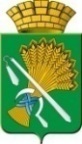 АДМИНИСТРАЦИЯ КАМЫШЛОВСКОГО ГОРОДСКОГО ОКРУГАП О С Т А Н О В Л Е Н И Еот 19.07.2023   № 806Об утверждении отчета об исполнении бюджета Камышловского городского округа за первое полугодие 2023 года Во исполнение статьи 264.2 Бюджетного кодекса Российской Федерации, статьи 54 Положения о бюджетном процессе в Камышловском городском округе, утвержденного решением Думы Камышловского городского округа от 18.06.2015 № 491 «Об утверждении Положения о бюджетном процессе в Камышловском городском округе», рассмотрев представленный финансовым управлением администрации Камышловского городского округа отчет об исполнении бюджета Камышловского городского округа за первое полугодие 2023 года, администрация Камышловского городского округа ПОСТАНОВЛЯЕТ:1. Утвердить отчет об исполнении бюджета Камышловского городского округа за первое полугодие 2023 года в виде:1.1. сводных показателей исполнения бюджета Камышловского городского округа по доходам (Приложение №1);1.2. сводных показателей исполнения бюджета Камышловского городского округа по расходам (Приложение №2);1.3. сводных показателей исполнения бюджета Камышловского городского округа по источникам финансирования дефицита бюджета Камышловского городского округа (Приложение №3),1.4. сведений о численности муниципальных служащих Камышловского городского округа и работников муниципальных учреждений Камышловского городского округа (Приложение №4). 2. Направить отчет об исполнении бюджета Камышловского городского округа за первое полугодие 2023 года в Думу Камышловского городского округа и Контрольный орган Камышловского городского округа для осуществления муниципального финансового контроля в ходе исполнения бюджета Камышловского городского округа.3. Настоящее постановление опубликовать в газете «Камышловские известия», разместить на официальном сайте администрации Камышловского городского округа в информационно-телекоммуникационной сети «Интернет».4. Контроль за исполнением настоящего постановления оставляю за собой.ГлаваКамышловского городского округа                                               А.В. ПоловниковПриложение №1
УТВЕРЖДЕНЫпостановлением администрации Камышловского городского округа от 19.07.2023 № 806Сводные показатели исполнения бюджета Камышловского городского округа по доходам за первое полугодие 2023 годаПриложение №2
УТВЕРЖДЕНЫпостановлением администрации Камышловского городского округа от 19.07.2023 № 806Сводные показатели исполнения бюджета Камышловского городского округа по расходам за первое полугодие 2023 годаПриложение №3
УТВЕРЖДЕНЫпостановлением администрации Камышловского городского округа от 19.07.2023 № 806Сводные показатели исполнения бюджета Камышловского городского округа по источникам финансирования дефицита бюджета Камышловского городского округа за первое полугодие 2023 годаПриложение №4
УТВЕРЖДЕНЫпостановлением администрации Камышловского городского округа от 19.07.2023 № 806Сведения о численности муниципальных служащих Камышловского городского округа и работников муниципальных учреждений Камышловского городского округа за первое полугодие 2023 года№ п/пКод классификации доходов бюджетаНаименование администратора доходов бюджета, администратора поступлений в бюджет или кода классификации доходов бюджетаСумма средств предусмотренная на 2023 год в решении о бюджете Сумма средств, поступившая в бюджет в 2023 годуСумма средств, поступившая в бюджет в 2023 году№ п/пКод классификации доходов бюджетаНаименование администратора доходов бюджета, администратора поступлений в бюджет или кода классификации доходов бюджетаСумма средств предусмотренная на 2023 год в решении о бюджете в рубляхв процентах1234562000 1 00 00000 00 0000 000НАЛОГОВЫЕ И НЕНАЛОГОВЫЕ ДОХОДЫ505 241 000,00200 300 231,1539,643000 1 01 00000 00 0000 000  НАЛОГИ НА ПРИБЫЛЬ, ДОХОДЫ346 230 600,00144 988 424,2941,884000 1 01 02000 01 0000 110    Налог на доходы физических лиц346 230 600,00144 988 424,2941,885000 1 03 00000 00 0000 000  НАЛОГИ НА ТОВАРЫ (РАБОТЫ, УСЛУГИ), РЕАЛИЗУЕМЫЕ НА ТЕРРИТОРИИ РОССИЙСКОЙ ФЕДЕРАЦИИ24 072 000,0012 756 077,1052,996000 1 03 02000 01 0000 110    Акцизы по подакцизным товарам (продукции), производимым на территории Российской Федерации24 072 000,0012 756 077,1052,997000 1 05 00000 00 0000 000  НАЛОГИ НА СОВОКУПНЫЙ ДОХОД47 746 300,0024 861 530,6852,078000 1 05 01000 00 0000 110    Налог, взимаемый в связи с применением упрощенной системы налогообложения43 943 000,0023 354 358,6453,159000 1 05 02000 02 0000 110    Единый налог на вмененный доход для отдельных видов деятельности0,00161 752,3610000 1 05 03000 01 0000 110    Единый сельскохозяйственный налог0,00-391,0011000 1 05 04000 02 0000 110    Налог, взимаемый в связи с применением патентной системы налогообложения3 803 300,001 345 810,6835,3912000 1 06 00000 00 0000 000  НАЛОГИ НА ИМУЩЕСТВО22 273 000,006 554 656,4329,4313000 1 06 01000 00 0000 110    Налог на имущество физических лиц6 628 000,00558 349,058,4214000 1 06 06000 00 0000 110    Земельный налог15 645 000,005 996 307,3838,3315000 1 08 00000 00 0000 000  ГОСУДАРСТВЕННАЯ ПОШЛИНА8 473 000,004 949 273,0858,4116000 1 08 03000 01 0000 110    Государственная пошлина по делам, рассматриваемым в судах общей юрисдикции, мировыми судьями8 473 000,004 949 273,0858,4117000 1 09 00000 00 0000 000  ЗАДОЛЖЕННОСТЬ И ПЕРЕРАСЧЕТЫ ПО ОТМЕНЕННЫМ НАЛОГАМ, СБОРАМ И ИНЫМ ОБЯЗАТЕЛЬНЫМ ПЛАТЕЖАМ0,001,3318000 1 09 07000 00 0000 110    Прочие налоги и сборы (по отмененным местным налогам и сборам)0,001,3319000 1 11 00000 00 0000 000  ДОХОДЫ ОТ ИСПОЛЬЗОВАНИЯ ИМУЩЕСТВА, НАХОДЯЩЕГОСЯ В ГОСУДАРСТВЕННОЙ И МУНИЦИПАЛЬНОЙ СОБСТВЕННОСТИ7 731 000,004 059 194,4352,5120000 1 11 05000 00 0000 120    Доходы, получаемые в виде арендной либо иной платы за передачу в возмездное пользование государственного и муниципального имущества (за исключением имущества бюджетных и автономных учреждений, а также имущества государственных и муниципальных унитарных предприятий, в том числе казенных)4 204 000,001 976 017,2247,0021000 1 11 07000 00 0000 120    Платежи от государственных и муниципальных унитарных предприятий111 000,00116 407,00104,8722000 1 11 09000 00 0000 120    Прочие доходы от использования имущества и прав, находящихся в государственной и муниципальной собственности (за исключением имущества бюджетных и автономных учреждений, а также имущества государственных и муниципальных унитарных предприятий, в том числе казенных)3 416 000,001 966 770,2157,5823000 1 12 00000 00 0000 000  ПЛАТЕЖИ ПРИ ПОЛЬЗОВАНИИ ПРИРОДНЫМИ РЕСУРСАМИ130 000,0079 631,3561,2524000 1 12 01000 01 0000 120    Плата за негативное воздействие на окружающую среду130 000,0079 631,3561,2525000 1 13 00000 00 0000 000  ДОХОДЫ ОТ ОКАЗАНИЯ ПЛАТНЫХ УСЛУГ И КОМПЕНСАЦИИ ЗАТРАТ ГОСУДАРСТВА878 700,00692 903,9678,8626000 1 13 01000 00 0000 130    Доходы от оказания платных услуг (работ)878 700,00549 767,5262,5727000 1 13 02000 00 0000 130    Доходы от компенсации затрат государства0,00143 136,4428000 1 14 00000 00 0000 000  ДОХОДЫ ОТ ПРОДАЖИ МАТЕРИАЛЬНЫХ И НЕМАТЕРИАЛЬНЫХ АКТИВОВ46 000 000,00503 735,731,1029000 1 14 02000 00 0000 000    Доходы от реализации имущества, находящегося в государственной и муниципальной собственности (за исключением движимого имущества бюджетных и автономных учреждений, а также имущества государственных и муниципальных унитарных предприятий, в том числе казенных)11 200 000,000,000,0030000 1 14 06000 00 0000 430    Доходы от продажи земельных участков, находящихся в государственной и муниципальной собственности34 800 000,00503 735,731,4531000 1 16 00000 00 0000 000  ШТРАФЫ, САНКЦИИ, ВОЗМЕЩЕНИЕ УЩЕРБА1 610 400,00708 092,4743,9732000 1 16 01000 01 0000 140    Административные штрафы, установленные Кодексом Российской Федерации об административных правонарушениях654 500,00405 412,0661,9433000 1 16 02000 02 0000 140    Административные штрафы, установленные законами субъектов Российской Федерации об административных правонарушениях0,00827,6634000 1 16 10000 00 0000 140    Платежи в целях возмещения причиненного ущерба (убытков)955 900,00301 852,7531,5835000 1 17 00000 00 0000 000  ПРОЧИЕ НЕНАЛОГОВЫЕ ДОХОДЫ96 000,00146 710,30152,8236000 1 17 01000 00 0000 180    Невыясненные поступления0,007 565,6437000 1 17 05000 00 0000 180    Прочие неналоговые доходы96 000,0089 144,6692,8638000 1 17 15000 00 0000 150    Инициативные платежи0,0050 000,0039000 2 00 00000 00 0000 000БЕЗВОЗМЕЗДНЫЕ ПОСТУПЛЕНИЯ1 674 112 683,74579 061 526,0834,5940000 2 02 00000 00 0000 000  БЕЗВОЗМЕЗДНЫЕ ПОСТУПЛЕНИЯ ОТ ДРУГИХ БЮДЖЕТОВ БЮДЖЕТНОЙ СИСТЕМЫ РОССИЙСКОЙ ФЕДЕРАЦИИ1 684 897 786,83589 846 629,1735,0141000 2 02 10000 00 0000 150    Дотации бюджетам бюджетной системы Российской Федерации334 428 000,00179 776 000,0053,7642000 2 02 20000 00 0000 150    Субсидии бюджетам бюджетной системы Российской Федерации (межбюджетные субсидии)722 900 586,8354 294 876,387,5143000 2 02 30000 00 0000 150    Субвенции бюджетам бюджетной системы Российской Федерации524 409 700,00329 657 000,3962,8644000 2 02 40000 00 0000 150    Иные межбюджетные трансферты103 159 500,0026 118 752,4025,3245000 2 19 00000 00 0000 000  ВОЗВРАТ ОСТАТКОВ СУБСИДИЙ, СУБВЕНЦИЙ И ИНЫХ МЕЖБЮДЖЕТНЫХ ТРАНСФЕРТОВ, ИМЕЮЩИХ ЦЕЛЕВОЕ НАЗНАЧЕНИЕ, ПРОШЛЫХ ЛЕТ-10 785 103,09-10 785 103,09100,0046000 2 19 00000 04 0000 150    Возврат остатков субсидий, субвенций и иных межбюджетных трансфертов, имеющих целевое назначение, прошлых лет из бюджетов городских округов-10 785 103,09-10 785 103,09100,00Итого Итого Итого 2 179 353 683,74779 361 757,2335,76Но-мер стро-киКод раздела, подразделаКод целевой статьиКод вида расходовНаименование раздела, подраздела, целевой статьи или вида расходовСумма  средств, предусмотренная в решении о бюджете на 2023 год, рублейУтвержденные бюджетные назначения на год с учетом уточнений, рублейРасходы местного бюджета, осуществленные в 2023 годуРасходы местного бюджета, осуществленные в 2023 годуНо-мер стро-киКод раздела, подразделаКод целевой статьиКод вида расходовНаименование раздела, подраздела, целевой статьи или вида расходовСумма  средств, предусмотренная в решении о бюджете на 2023 год, рублейУтвержденные бюджетные назначения на год с учетом уточнений, рублейв рубляхв процентах к сумме средств, отраженных в графе 712345678910100ОБЩЕГОСУДАРСТВЕННЫЕ ВОПРОСЫ159 362 562,15159 362 562,1570 223 867,6444,0720102  Функционирование высшего должностного лица субъекта Российской Федерации и муниципального образования3 029 453,003 029 453,001 621 114,4753,51301029900000000    Непрограммные направления деятельности3 029 453,003 029 453,001 621 114,4753,51401029900100000        Глава муниципального образования3 029 453,003 029 453,001 621 114,4753,51501029900121000          Расходы бюджета на содержание органов местного самоуправления3 029 453,003 029 453,001 621 114,4753,51601029900121000100            Расходы на выплаты персоналу в целях обеспечения выполнения функций государственными (муниципальными) органами, казенными учреждениями, органами управления государственными внебюджетными фондами3 029 453,003 029 453,001 621 114,4753,51701029900121000120              Расходы на выплаты персоналу государственных (муниципальных) органов3 029 453,003 029 453,001 621 114,4753,5180103  Функционирование законодательных (представительных) органов государственной власти и представительных органов муниципальных образований4 957 785,004 957 785,002 316 333,1346,72901039900000000    Непрограммные направления деятельности4 957 785,004 957 785,002 316 333,1346,721001039900200000        Центральный аппарат2 136 564,002 136 564,001 073 614,3650,251101039900221000          Расходы бюджета на содержание органов местного самоуправления2 136 564,002 136 564,001 073 614,3650,251201039900221000100            Расходы на выплаты персоналу в целях обеспечения выполнения функций государственными (муниципальными) органами, казенными учреждениями, органами управления государственными внебюджетными фондами1 855 769,001 855 769,00915 373,6249,331301039900221000120              Расходы на выплаты персоналу государственных (муниципальных) органов1 855 769,001 855 769,00915 373,6249,331401039900221000200            Закупка товаров, работ и услуг для обеспечения государственных (муниципальных) нужд280 795,00280 795,00158 240,7456,351501039900221000240              Иные закупки товаров, работ и услуг для обеспечения государственных (муниципальных) нужд280 795,00280 795,00158 240,7456,351601039900300000        Председатель представительного органа муниципального образования2 569 221,002 569 221,001 242 718,7748,371701039900321000          Расходы бюджета на содержание органов местного самоуправления2 569 221,002 569 221,001 242 718,7748,371801039900321000100            Расходы на выплаты персоналу в целях обеспечения выполнения функций государственными (муниципальными) органами, казенными учреждениями, органами управления государственными внебюджетными фондами2 569 221,002 569 221,001 242 718,7748,371901039900321000120              Расходы на выплаты персоналу государственных (муниципальных) органов2 569 221,002 569 221,001 242 718,7748,372001039900400000        Депутаты представительного органа муниципального образования252 000,00252 000,000,000,002101039900421000          Расходы бюджета на содержание органов местного самоуправления252 000,00252 000,000,000,002201039900421000100            Расходы на выплаты персоналу в целях обеспечения выполнения функций государственными (муниципальными) органами, казенными учреждениями, органами управления государственными внебюджетными фондами252 000,00252 000,000,000,002301039900421000120              Расходы на выплаты персоналу государственных (муниципальных) органов252 000,00252 000,000,000,00240104  Функционирование Правительства Российской Федерации, высших исполнительных органов государственной власти субъектов Российской Федерации, местных администраций55 734 904,9555 684 904,9528 300 474,0150,822501049900000000    Непрограммные направления деятельности55 734 904,9555 684 904,9528 300 474,0150,822601049900200000        Центральный аппарат55 734 904,9555 684 904,9528 300 474,0150,822701049900221000          Расходы бюджета на содержание органов местного самоуправления55 734 904,9555 684 904,9528 300 474,0150,822801049900221000100            Расходы на выплаты персоналу в целях обеспечения выполнения функций государственными (муниципальными) органами, казенными учреждениями, органами управления государственными внебюджетными фондами54 633 561,0054 583 561,0027 677 875,4150,712901049900221000120              Расходы на выплаты персоналу государственных (муниципальных) органов54 633 561,0054 583 561,0027 677 875,4150,713001049900221000200            Закупка товаров, работ и услуг для обеспечения государственных (муниципальных) нужд1 051 343,951 051 343,95572 598,6054,463101049900221000240              Иные закупки товаров, работ и услуг для обеспечения государственных (муниципальных) нужд1 051 343,951 051 343,95572 598,6054,463201049900221000800            Иные бюджетные ассигнования50 000,0050 000,0050 000,00100,003301049900221000850              Уплата налогов, сборов и иных платежей50 000,0050 000,0050 000,00100,00340105  Судебная система2 500,002 500,002 500,00100,003501050100000000    Муниципальная программа "Развитие социально-экономического комплекса Камышловского городского округа на 2021 - 2027 годы"2 500,002 500,002 500,00100,0036010501I0000000      Подпрограмма "Обеспечение реализации мероприятий муниципальной программы "Развитие социально-экономического комплекса Камышловского городского округа на 2021 - 2027 годы"2 500,002 500,002 500,00100,0037010501I0300000        Субвенции, предоставляемые за счет субвенции областному бюджету из федерального бюджета, для финансирования расходов на осуществление государственных полномочий по составлению списков кандидатов в присяжные заседатели федеральных судов общей юрисдикции по муниципальным образованиям, расположенным на территории Свердловской области2 500,002 500,002 500,00100,0038010501I0351200          Расходы за счет субвенции из областного бюджета на финансирование расходов на осуществление государственных полномочий по составлению списков кандидатов в присяжные заседатели федеральных судов общей юрисдикции по муниципальным образованиям, расположенным на территории Свердловской области2 500,002 500,002 500,00100,0039010501I0351200200            Закупка товаров, работ и услуг для обеспечения государственных (муниципальных) нужд2 500,002 500,002 500,00100,0040010501I0351200240              Иные закупки товаров, работ и услуг для обеспечения государственных (муниципальных) нужд2 500,002 500,002 500,00100,00410106  Обеспечение деятельности финансовых, налоговых и таможенных органов и органов финансового (финансово-бюджетного) надзора21 018 308,6221 018 308,6210 583 429,0650,354201069900000000    Непрограммные направления деятельности21 018 308,6221 018 308,6210 583 429,0650,354301069900200000        Центральный аппарат18 449 086,6218 449 086,629 308 231,0250,454401069900221000          Расходы бюджета на содержание органов местного самоуправления18 449 086,6218 449 086,629 308 231,0250,454501069900221000100            Расходы на выплаты персоналу в целях обеспечения выполнения функций государственными (муниципальными) органами, казенными учреждениями, органами управления государственными внебюджетными фондами16 409 252,8716 409 252,878 060 672,0249,124601069900221000120              Расходы на выплаты персоналу государственных (муниципальных) органов16 409 252,8716 409 252,878 060 672,0249,124701069900221000200            Закупка товаров, работ и услуг для обеспечения государственных (муниципальных) нужд2 039 833,752 039 833,751 247 559,0061,164801069900221000240              Иные закупки товаров, работ и услуг для обеспечения государственных (муниципальных) нужд2 039 833,752 039 833,751 247 559,0061,164901069900500000        Председатель контрольного органа муниципального образования2 569 222,002 569 222,001 275 198,0449,635001069900521000          Расходы бюджета на содержание органов местного самоуправления2 569 222,002 569 222,001 275 198,0449,635101069900521000100            Расходы на выплаты персоналу в целях обеспечения выполнения функций государственными (муниципальными) органами, казенными учреждениями, органами управления государственными внебюджетными фондами2 569 222,002 569 222,001 275 198,0449,635201069900521000120              Расходы на выплаты персоналу государственных (муниципальных) органов2 569 222,002 569 222,001 275 198,0449,63530111  Резервные фонды300 000,00300 000,000,000,005401119900000000    Непрограммные направления деятельности300 000,00300 000,000,000,005501119901200000        Резервный фонд администрации Камышловского городского округа300 000,00300 000,000,000,005601119901220000          Расходы местного бюджета300 000,00300 000,000,000,005701119901220000800            Иные бюджетные ассигнования300 000,00300 000,000,000,005801119901220000870              Резервные средства300 000,00300 000,000,000,00590113  Другие общегосударственные вопросы74 319 610,5874 369 610,5827 400 016,9736,846001130100000000    Муниципальная программа "Развитие социально-экономического комплекса Камышловского городского округа на 2021 - 2027 годы"19 091 381,6919 091 381,698 562 815,3344,8561011301F0000000      Подпрограмма "Обеспечение деятельности по комплектованию, учету, хранению и использованию архивных документов"6 636 000,006 636 000,002 752 248,0041,4762011301F0100000        Осуществление государственных полномочий органами местного самоуправления по хранению, комплектованию, учету и использованию архивных документов, относящихся к государственной собственности Свердловской области1 136 000,001 136 000,002 250,000,2063011301F0146100          Расходы за счет субвенции из областного бюджета на осуществление государственных полномочий органами местного самоуправления по хранению, комплектованию, учету и использованию архивных документов, относящихся к государственной собственности Свердловской области1 136 000,001 136 000,002 250,000,2064011301F0146100200            Закупка товаров, работ и услуг для обеспечения государственных (муниципальных) нужд1 136 000,001 136 000,002 250,000,2065011301F0146100240              Иные закупки товаров, работ и услуг для обеспечения государственных (муниципальных) нужд1 136 000,001 136 000,002 250,000,2066011301F0200000        Организация деятельности муниципального архива5 500 000,005 500 000,002 749 998,0050,0067011301F0220000          Расходы местного бюджета5 500 000,005 500 000,002 749 998,0050,0068011301F0220000600            Предоставление субсидий бюджетным, автономным учреждениям и иным некоммерческим организациям5 500 000,005 500 000,002 749 998,0050,0069011301F0220000610              Субсидии бюджетным учреждениям5 500 000,005 500 000,002 749 998,0050,0070011301I0000000      Подпрограмма "Обеспечение реализации мероприятий муниципальной программы "Развитие социально-экономического комплекса Камышловского городского округа на 2021 - 2027 годы"12 455 381,6912 455 381,695 810 567,3346,6571011301I0100000        Осуществление государственного полномочия Свердловской области по созданию административных комиссий115 200,00115 200,0046 645,2940,4972011301I0141200          Расходы за счет субвенции из областного бюджета на осуществление государственного полномочия Свердловской области по созданию административных комиссий115 200,00115 200,0046 645,2940,4973011301I0141200100            Расходы на выплаты персоналу в целях обеспечения выполнения функций государственными (муниципальными) органами, казенными учреждениями, органами управления государственными внебюджетными фондами107 446,00107 446,0044 645,2941,5574011301I0141200120              Расходы на выплаты персоналу государственных (муниципальных) органов107 446,00107 446,0044 645,2941,5575011301I0141200200            Закупка товаров, работ и услуг для обеспечения государственных (муниципальных) нужд7 754,007 754,002 000,0025,7976011301I0141200240              Иные закупки товаров, работ и услуг для обеспечения государственных (муниципальных) нужд7 754,007 754,002 000,0025,7977011301I0200000        Осуществление государственного полномочия Свердловской области по определению перечня должностных лиц, уполномоченных составлять протоколы об административных правонарушениях, предусмотренных законом Свердловской области200,00200,00200,00100,0078011301I0241100          Расходы за счет субвенции из областного бюджета на осуществление государственного полномочия Свердловской области по определению перечня должностных лиц, уполномоченных составлять протоколы об административных правонарушениях, предусмотренных законом Свердловской области200,00200,00200,00100,0079011301I0241100200            Закупка товаров, работ и услуг для обеспечения государственных (муниципальных) нужд200,00200,00200,00100,0080011301I0241100240              Иные закупки товаров, работ и услуг для обеспечения государственных (муниципальных) нужд200,00200,00200,00100,0081011301I0400000        Обеспечение деятельности муниципальных учреждений12 339 981,6912 339 981,695 763 722,0446,7182011301I0420000          Расходы местного бюджета12 339 981,6912 339 981,695 763 722,0446,7183011301I0420000100            Расходы на выплаты персоналу в целях обеспечения выполнения функций государственными (муниципальными) органами, казенными учреждениями, органами управления государственными внебюджетными фондами6 156 782,436 156 782,433 642 870,7759,1784011301I0420000110              Расходы на выплаты персоналу казенных учреждений6 156 782,436 156 782,433 642 870,7759,1785011301I0420000200            Закупка товаров, работ и услуг для обеспечения государственных (муниципальных) нужд6 175 199,266 175 199,262 113 485,2734,2386011301I0420000240              Иные закупки товаров, работ и услуг для обеспечения государственных (муниципальных) нужд6 175 199,266 175 199,262 113 485,2734,2387011301I0420000800            Иные бюджетные ассигнования8 000,008 000,007 366,0092,0888011301I0420000850              Уплата налогов, сборов и иных платежей8 000,008 000,007 366,0092,088901130200000000    Муниципальная программа "Развитие образования, культуры, спорта и молодежной политики в Камышловском городском округе до 2027 года"200 000,00200 000,00200 000,00100,0090011302A0000000      Подпрограмма "Профилактика асоциальных явлений в Камышловском городском округе"200 000,00200 000,00200 000,00100,0091011302A0100000        Мероприятия по профилактике асоциальных явлений200 000,00200 000,00200 000,00100,0092011302A0120000          Расходы местного бюджета200 000,00200 000,00200 000,00100,0093011302A0120000600            Предоставление субсидий бюджетным, автономным учреждениям и иным некоммерческим организациям200 000,00200 000,00200 000,00100,0094011302A0120000620              Субсидии автономным учреждениям200 000,00200 000,00200 000,00100,009501130300000000    Муниципальная программа "Повышение эффективности управления муниципальной собственностью Камышловского городского округа на 2021-2027 годы"1 634 055,691 634 055,69877 865,9653,729601130300100000        Инвентаризация и оценка муниципального имущества700 000,00700 000,00142 287,0020,339701130300120000          Расходы местного бюджета700 000,00700 000,00142 287,0020,339801130300120000200            Закупка товаров, работ и услуг для обеспечения государственных (муниципальных) нужд700 000,00700 000,00142 287,0020,339901130300120000240              Иные закупки товаров, работ и услуг для обеспечения государственных (муниципальных) нужд700 000,00700 000,00142 287,0020,3310001130300200000        Межевание земельных участков300 000,00300 000,00193 000,0064,3310101130300220000          Расходы местного бюджета300 000,00300 000,00193 000,0064,3310201130300220000200            Закупка товаров, работ и услуг для обеспечения государственных (муниципальных) нужд300 000,00300 000,00193 000,0064,3310301130300220000240              Иные закупки товаров, работ и услуг для обеспечения государственных (муниципальных) нужд300 000,00300 000,00193 000,0064,3310401130309900000        Прочие расходы на управление и содержание программы634 055,69634 055,69542 578,9685,5710501130309920000          Расходы местного бюджета634 055,69634 055,69542 578,9685,5710601130309920000200            Закупка товаров, работ и услуг для обеспечения государственных (муниципальных) нужд634 055,69634 055,69542 578,9685,5710701130309920000240              Иные закупки товаров, работ и услуг для обеспечения государственных (муниципальных) нужд634 055,69634 055,69542 578,9685,5710801130600000000    Муниципальная программа "Профилактика экстремизма и гармонизация межнациональных и межконфессиональных отношений в Камышловском городском округе до 2028 года"177 000,00177 000,0050 000,0028,2510901130600100000        Мероприятия по гармонизации межэтнических отношений177 000,00177 000,0050 000,0028,2511001130600120000          Расходы местного бюджета177 000,00177 000,0050 000,0028,2511101130600120000200            Закупка товаров, работ и услуг для обеспечения государственных (муниципальных) нужд177 000,00177 000,0050 000,0028,2511201130600120000240              Иные закупки товаров, работ и услуг для обеспечения государственных (муниципальных) нужд177 000,00177 000,0050 000,0028,2511301139900000000    Непрограммные направления деятельности53 217 173,2053 267 173,2017 709 335,6833,2511401139900800000        Исполнение судебных актов, предусматривающих обращение взыскания на средства местного бюджета по денежным обязательствам муниципальных учреждений Камышловского городского округа12 257 957,2012 307 957,2012 209 335,6899,2011501139900820000          Расходы местного бюджета12 257 957,2012 307 957,2012 209 335,6899,2011601139900820000200            Закупка товаров, работ и услуг для обеспечения государственных (муниципальных) нужд40 000,0040 000,000,000,0011701139900820000240              Иные закупки товаров, работ и услуг для обеспечения государственных (муниципальных) нужд40 000,0040 000,000,000,0011801139900820000800            Иные бюджетные ассигнования12 217 957,2012 267 957,2012 209 335,6899,5211901139900820000830              Исполнение судебных актов12 217 957,2012 267 957,2012 209 335,6899,5212001139900900000        Исполнение судебных актов по искам к Камышловскому городскому округу о возмещении вреда, причиненного гражданину или юридическому лицу в результате незаконных действий (бездействия) государственных органов либо должностных лиц этих органов40 959 216,0040 959 216,005 500 000,0013,4312101139900920000          Расходы местного бюджета40 959 216,0040 959 216,005 500 000,0013,4312201139900920000800            Иные бюджетные ассигнования40 959 216,0040 959 216,005 500 000,0013,4312301139900920000830              Исполнение судебных актов40 959 216,0040 959 216,005 500 000,0013,431240300НАЦИОНАЛЬНАЯ БЕЗОПАСНОСТЬ И ПРАВООХРАНИТЕЛЬНАЯ ДЕЯТЕЛЬНОСТЬ10 346 638,0010 346 638,004 126 000,1239,881250309  Гражданская оборона400 000,00400 000,00180 846,0045,2112603090100000000    Муниципальная программа "Развитие социально-экономического комплекса Камышловского городского округа на 2021 - 2027 годы"400 000,00400 000,00180 846,0045,21127030901A0000000      Подпрограмма "Обеспечение мероприятий по гражданской обороне, предупреждению чрезвычайных ситуаций природного и техногенного характера, безопасности людей на водных объектах на территории Камышловского городского округа"400 000,00400 000,00180 846,0045,21128030901A0100000        Подготовка и содержание в готовности необходимых сил и средств для защиты населения и территории от чрезвычайных ситуаций400 000,00400 000,00180 846,0045,21129030901A0120000          Расходы местного бюджета400 000,00400 000,00180 846,0045,21130030901A0120000200            Закупка товаров, работ и услуг для обеспечения государственных (муниципальных) нужд400 000,00400 000,00180 846,0045,21131030901A0120000240              Иные закупки товаров, работ и услуг для обеспечения государственных (муниципальных) нужд400 000,00400 000,00180 846,0045,211320310  Защита населения и территории от чрезвычайных ситуаций природного и техногенного характера, пожарная безопасность9 658 438,009 658 438,003 925 186,1240,6413303100100000000    Муниципальная программа "Развитие социально-экономического комплекса Камышловского городского округа на 2021 - 2027 годы"9 658 438,009 658 438,003 925 186,1240,64134031001A0000000      Подпрограмма "Обеспечение мероприятий по гражданской обороне, предупреждению чрезвычайных ситуаций природного и техногенного характера, безопасности людей на водных объектах на территории Камышловского городского округа"146 000,00146 000,0072 499,3149,66135031001A0200000        Обеспечение защиты населения от опасностей, возникающих при ведении военных действий или вследствие этих действий, от чрезвычайных ситуаций природного и техногенного характера146 000,00146 000,0072 499,3149,66136031001A0220000          Расходы местного бюджета146 000,00146 000,0072 499,3149,66137031001A0220000200            Закупка товаров, работ и услуг для обеспечения государственных (муниципальных) нужд146 000,00146 000,0072 499,3149,66138031001A0220000240              Иные закупки товаров, работ и услуг для обеспечения государственных (муниципальных) нужд146 000,00146 000,0072 499,3149,66139031001D0000000      Подпрограмма "Пожарная безопасность на территории Камышловского городского округа"821 500,00821 500,00121 179,0014,75140031001D0100000        Повышения уровня пожарной защиты территории Камышловского городского округа91 500,0091 500,000,000,00141031001D0120000          Расходы местного бюджета91 500,0091 500,000,000,00142031001D0120000200            Закупка товаров, работ и услуг для обеспечения государственных (муниципальных) нужд91 500,0091 500,000,000,00143031001D0120000240              Иные закупки товаров, работ и услуг для обеспечения государственных (муниципальных) нужд91 500,0091 500,000,000,00144031001D0200000        Профилактика пожарной безопасности на территории Камышловского городского округа730 000,00730 000,00121 179,0016,60145031001D0220000          Расходы местного бюджета730 000,00730 000,00121 179,0016,60146031001D0220000200            Закупка товаров, работ и услуг для обеспечения государственных (муниципальных) нужд730 000,00730 000,00121 179,0016,60147031001D0220000240              Иные закупки товаров, работ и услуг для обеспечения государственных (муниципальных) нужд730 000,00730 000,00121 179,0016,60148031001I0000000      Подпрограмма "Обеспечение реализации мероприятий муниципальной программы "Развитие социально-экономического комплекса Камышловского городского округа на 2021 - 2027 годы"8 690 938,008 690 938,003 731 507,8142,94149031001I0400000        Обеспечение деятельности муниципальных учреждений8 690 938,008 690 938,003 731 507,8142,94150031001I0420000          Расходы местного бюджета8 690 938,008 690 938,003 731 507,8142,94151031001I0420000100            Расходы на выплаты персоналу в целях обеспечения выполнения функций государственными (муниципальными) органами, казенными учреждениями, органами управления государственными внебюджетными фондами7 895 030,007 895 030,003 324 379,5442,11152031001I0420000110              Расходы на выплаты персоналу казенных учреждений7 895 030,007 895 030,003 324 379,5442,11153031001I0420000200            Закупка товаров, работ и услуг для обеспечения государственных (муниципальных) нужд795 908,00795 908,00407 128,2751,15154031001I0420000240              Иные закупки товаров, работ и услуг для обеспечения государственных (муниципальных) нужд795 908,00795 908,00407 128,2751,151550314  Другие вопросы в области национальной безопасности и правоохранительной деятельности288 200,00288 200,0019 968,006,9315603140500000000    Муниципальная программа "Профилактика терроризма, а также минимизация и (или) ликвидация последствий его проявлений в Камышловском городском округе на 2022 - 2028 годы"288 200,00288 200,0019 968,006,9315703140500400000        Установка и содержание технических средств охраны (видеонаблюдение, сигнализация, тревожные кнопки, турникеты и т.д.)268 200,00268 200,000,000,0015803140500420000          Расходы местного бюджета268 200,00268 200,000,000,0015903140500420000200            Закупка товаров, работ и услуг для обеспечения государственных (муниципальных) нужд268 200,00268 200,000,000,0016003140500420000240              Иные закупки товаров, работ и услуг для обеспечения государственных (муниципальных) нужд268 200,00268 200,000,000,0016103140500600000        Обеспечение выпуска и размещения печатной продукции по вопросам профилактики терроризма20 000,0020 000,0019 968,0099,8416203140500620000          Расходы местного бюджета20 000,0020 000,0019 968,0099,8416303140500620000200            Закупка товаров, работ и услуг для обеспечения государственных (муниципальных) нужд20 000,0020 000,0019 968,0099,8416403140500620000240              Иные закупки товаров, работ и услуг для обеспечения государственных (муниципальных) нужд20 000,0020 000,0019 968,0099,841650400НАЦИОНАЛЬНАЯ ЭКОНОМИКА163 840 452,46165 240 452,4633 546 785,3120,301660405  Сельское хозяйство и рыболовство842 100,00842 100,00515 129,0061,1716704050100000000    Муниципальная программа "Развитие социально-экономического комплекса Камышловского городского округа на 2021 - 2027 годы"842 100,00842 100,00515 129,0061,1716804050160000000      Подпрограмма "Охрана окружающей среды Камышловского городского округа"842 100,00842 100,00515 129,0061,1716904050160200000        Осуществление государственного полномочия Свердловской области в сфере организации мероприятий при осуществлении деятельности по обращению с животными без владельцев627 700,00627 700,00508 829,0081,0617004050160242П00          Расходы за счет субвенции из областного бюджета на осуществление государственного полномочия Свердловской области в сфере организации мероприятий при осуществлении деятельности по обращению с животными без владельцев627 700,00627 700,00508 829,0081,0617104050160242П00200            Закупка товаров, работ и услуг для обеспечения государственных (муниципальных) нужд627 700,00627 700,00508 829,0081,0617204050160242П00240              Иные закупки товаров, работ и услуг для обеспечения государственных (муниципальных) нужд627 700,00627 700,00508 829,0081,0617304050160400000        Осуществление государственного полномочия Свердловской области по организации проведения на территории Свердловской области мероприятий по предупреждению и ликвидации болезней животных214 400,00214 400,006 300,002,9417404050160442П10          Расходы за счет субвенции из областного бюджета на осуществление государственного полномочия Свердловской области по организации проведения на территории Свердловской области мероприятий по предупреждению и ликвидации болезней животных214 400,00214 400,006 300,002,9417504050160442П10200            Закупка товаров, работ и услуг для обеспечения государственных (муниципальных) нужд214 400,00214 400,006 300,002,9417604050160442П10240              Иные закупки товаров, работ и услуг для обеспечения государственных (муниципальных) нужд214 400,00214 400,006 300,002,941770407  Лесное хозяйство890 998,00890 998,00319 774,6235,8917804070100000000    Муниципальная программа "Развитие социально-экономического комплекса Камышловского городского округа на 2021 - 2027 годы"690 998,00690 998,00319 774,6246,28179040701I0000000      Подпрограмма "Обеспечение реализации мероприятий муниципальной программы "Развитие социально-экономического комплекса Камышловского городского округа на 2021 - 2027 годы"690 998,00690 998,00319 774,6246,28180040701I0400000        Обеспечение деятельности муниципальных учреждений690 998,00690 998,00319 774,6246,28181040701I0420000          Расходы местного бюджета690 998,00690 998,00319 774,6246,28182040701I0420000100            Расходы на выплаты персоналу в целях обеспечения выполнения функций государственными (муниципальными) органами, казенными учреждениями, органами управления государственными внебюджетными фондами662 998,00662 998,00293 436,8344,26183040701I0420000110              Расходы на выплаты персоналу казенных учреждений662 998,00662 998,00293 436,8344,26184040701I0420000200            Закупка товаров, работ и услуг для обеспечения государственных (муниципальных) нужд28 000,0028 000,0026 337,7994,06185040701I0420000240              Иные закупки товаров, работ и услуг для обеспечения государственных (муниципальных) нужд28 000,0028 000,0026 337,7994,0618604079900000000    Непрограммные направления деятельности200 000,00200 000,000,000,0018704079901300000        Организация осуществления мер пожарной безопасности в лесах100 000,00100 000,000,000,0018804079901320000          Расходы местного бюджета100 000,00100 000,000,000,0018904079901320000200            Закупка товаров, работ и услуг для обеспечения государственных (муниципальных) нужд100 000,00100 000,000,000,0019004079901320000240              Иные закупки товаров, работ и услуг для обеспечения государственных (муниципальных) нужд100 000,00100 000,000,000,0019104079902000000        Организация использования и охраны городских лесов100 000,00100 000,000,000,0019204079902020000          Расходы местного бюджета100 000,00100 000,000,000,0019304079902020000200            Закупка товаров, работ и услуг для обеспечения государственных (муниципальных) нужд100 000,00100 000,000,000,0019404079902020000240              Иные закупки товаров, работ и услуг для обеспечения государственных (муниципальных) нужд100 000,00100 000,000,000,001950408  Транспорт3 032 700,004 432 700,00686 666,6615,4919604080100000000    Муниципальная программа "Развитие социально-экономического комплекса Камышловского городского округа на 2021 - 2027 годы"3 032 700,004 432 700,00686 666,6615,4919704080120000000      Подпрограмма "Развитие транспортного комплекса на территории Камышловского городского округа"3 032 700,004 432 700,00686 666,6615,4919804080120100000        Обеспечение осуществления регулярных перевозок пассажиров автомобильным транспортом (автобусами) на территории Камышловского городского округа3 032 700,004 432 700,00686 666,6615,4919904080120120000          Расходы местного бюджета3 032 700,004 432 700,00686 666,6615,4920004080120120000200            Закупка товаров, работ и услуг для обеспечения государственных (муниципальных) нужд3 032 700,004 432 700,00686 666,6615,4920104080120120000240              Иные закупки товаров, работ и услуг для обеспечения государственных (муниципальных) нужд3 032 700,004 432 700,00686 666,6615,492020409  Дорожное хозяйство (дорожные фонды)157 617 754,46157 617 754,4631 508 315,0319,9920304090100000000    Муниципальная программа "Развитие социально-экономического комплекса Камышловского городского округа на 2021 - 2027 годы"157 617 754,46157 617 754,4631 508 315,0319,9920404090170000000      Подпрограмма "Обеспечение мероприятий по повышению безопасности дорожного движения на территории Камышловского городского округа"144 026 913,79144 026 913,7924 469 793,6016,9920504090170100000        Содержание и ремонт автомобильных дорог местного значения72 560 193,4972 560 193,4919 947 421,2727,4920604090170120000          Расходы местного бюджета72 560 193,4972 560 193,4919 947 421,2727,4920704090170120000200            Закупка товаров, работ и услуг для обеспечения государственных (муниципальных) нужд72 560 193,4972 560 193,4919 947 421,2727,4920804090170120000240              Иные закупки товаров, работ и услуг для обеспечения государственных (муниципальных) нужд72 560 193,4972 560 193,4919 947 421,2727,4920904090170200000        Обслуживание светофорных объектов2 352 144,302 352 144,30822 406,3334,9621004090170220000          Расходы местного бюджета2 352 144,302 352 144,30822 406,3334,9621104090170220000200            Закупка товаров, работ и услуг для обеспечения государственных (муниципальных) нужд2 352 144,302 352 144,30822 406,3334,9621204090170220000240              Иные закупки товаров, работ и услуг для обеспечения государственных (муниципальных) нужд2 352 144,302 352 144,30822 406,3334,9621304090170500000        Строительство и реконструкция автомобильных дорог местного значения69 114 576,0069 114 576,003 699 966,005,3521404090170526040          Реконструкция улицы Насоновской в городе Камышлове Свердловской области4 000 000,004 000 000,003 699 966,0092,5021504090170526040400            Капитальные вложения в объекты государственной (муниципальной) собственности4 000 000,004 000 000,003 699 966,0092,5021604090170526040410              Бюджетные инвестиции4 000 000,004 000 000,003 699 966,0092,5021704090170526050          Реконструкция улично-дорожной сети в жилой застройке в городе Камышлове Свердловской области1 034 681,261 034 681,260,000,0021804090170526050400            Капитальные вложения в объекты государственной (муниципальной) собственности1 034 681,261 034 681,260,000,0021904090170526050410              Бюджетные инвестиции1 034 681,261 034 681,260,000,0022004090170544600          Расходы за счет иных межбюджетных трансфертов из областного бюджета на реконструкцию улично-дорожной сети в жилой застройке в городе Камышлове Свердловской области60 875 900,0060 875 900,000,000,0022104090170544600400            Капитальные вложения в объекты государственной (муниципальной) собственности60 875 900,0060 875 900,000,000,0022204090170544600410              Бюджетные инвестиции60 875 900,0060 875 900,000,000,00223040901705S4600          Расходы бюджета, в целях софинансирования которых из областного бюджета предоставлены иные межбюджетные трансферты на реконструкцию улично-дорожной сети в жилой застройке в городе Камышлове Свердловской области3 203 994,743 203 994,740,000,00224040901705S4600400            Капитальные вложения в объекты государственной (муниципальной) собственности3 203 994,743 203 994,740,000,00225040901705S4600410              Бюджетные инвестиции3 203 994,743 203 994,740,000,00226040901I0000000      Подпрограмма "Обеспечение реализации мероприятий муниципальной программы "Развитие социально-экономического комплекса Камышловского городского округа на 2021 - 2027 годы"13 590 840,6713 590 840,677 038 521,4351,79227040901I0400000        Обеспечение деятельности муниципальных учреждений13 590 840,6713 590 840,677 038 521,4351,79228040901I0420000          Расходы местного бюджета13 590 840,6713 590 840,677 038 521,4351,79229040901I0420000100            Расходы на выплаты персоналу в целях обеспечения выполнения функций государственными (муниципальными) органами, казенными учреждениями, органами управления государственными внебюджетными фондами11 069 953,0011 069 953,005 554 155,3750,17230040901I0420000110              Расходы на выплаты персоналу казенных учреждений11 069 953,0011 069 953,005 554 155,3750,17231040901I0420000200            Закупка товаров, работ и услуг для обеспечения государственных (муниципальных) нужд2 465 203,672 465 203,671 456 369,0659,08232040901I0420000240              Иные закупки товаров, работ и услуг для обеспечения государственных (муниципальных) нужд2 465 203,672 465 203,671 456 369,0659,08233040901I0420000800            Иные бюджетные ассигнования55 684,0055 684,0027 997,0050,28234040901I0420000850              Уплата налогов, сборов и иных платежей55 684,0055 684,0027 997,0050,282350412  Другие вопросы в области национальной экономики1 456 900,001 456 900,00516 900,0035,4823604120100000000    Муниципальная программа "Развитие социально-экономического комплекса Камышловского городского округа на 2021 - 2027 годы"1 456 900,001 456 900,00516 900,0035,4823704120110000000      Подпрограмма "Стимулирование развития инфраструктуры Камышловского городского округа"1 190 000,001 190 000,00250 000,0021,0123804120110100000        Подготовка документации по планировке территорий в целях создания условий для развития капитального строительства, в т.ч. жилищного500 000,00500 000,00250 000,0050,0023904120110120000          Расходы местного бюджета500 000,00500 000,00250 000,0050,0024004120110120000200            Закупка товаров, работ и услуг для обеспечения государственных (муниципальных) нужд500 000,00500 000,00250 000,0050,0024104120110120000240              Иные закупки товаров, работ и услуг для обеспечения государственных (муниципальных) нужд500 000,00500 000,00250 000,0050,0024204120110300000        Проведение землеустроительных работ по описанию местоположения границ территориальных зон и границы Камышловского городского округа390 000,00390 000,000,000,0024304120110320000          Расходы местного бюджета390 000,00390 000,000,000,0024404120110320000200            Закупка товаров, работ и услуг для обеспечения государственных (муниципальных) нужд390 000,00390 000,000,000,0024504120110320000240              Иные закупки товаров, работ и услуг для обеспечения государственных (муниципальных) нужд390 000,00390 000,000,000,0024604120110500000        Создание, внесение изменений и перевод в электронный вид документов территориального планирования и градостроительного зонирования Камышловского городского округа300 000,00300 000,000,000,0024704120110520000          Расходы местного бюджета300 000,00300 000,000,000,0024804120110520000200            Закупка товаров, работ и услуг для обеспечения государственных (муниципальных) нужд300 000,00300 000,000,000,0024904120110520000240              Иные закупки товаров, работ и услуг для обеспечения государственных (муниципальных) нужд300 000,00300 000,000,000,0025004120190000000      Подпрограмма "Развитие малого и среднего предпринимательства на территории Камышловского городского округа"266 900,00266 900,00266 900,00100,0025104120190100000        Предоставление субсидий на основе конкурсного отбора субъектов малого и среднего предпринимательства в приоритетных для муниципального образования видов деятельности266 900,00266 900,00266 900,00100,0025204120190120000          Расходы местного бюджета266 900,00266 900,00266 900,00100,0025304120190120000800            Иные бюджетные ассигнования266 900,00266 900,00266 900,00100,0025404120190120000810              Субсидии юридическим лицам (кроме некоммерческих организаций), индивидуальным предпринимателям, физическим лицам - производителям товаров, работ, услуг266 900,00266 900,00266 900,00100,002550500ЖИЛИЩНО-КОММУНАЛЬНОЕ ХОЗЯЙСТВО691 316 768,40689 916 768,4022 804 145,983,312560501  Жилищное хозяйство362 149 325,49362 149 325,492 788 412,750,7725705010100000000    Муниципальная программа "Развитие социально-экономического комплекса Камышловского городского округа на 2021 - 2027 годы"360 303 210,49360 303 210,492 788 412,750,77258050101J0000000      Подпрограмма "Ремонт муниципального жилого фонда на территории Камышловского городского округа"1 996 850,551 996 850,55825 412,7541,34259050101J0100000        Уплата взноса на капитальный ремонт общего имущества в многоквартирных домах1 996 850,551 996 850,55825 412,7541,34260050101J0120000          Расходы местного бюджета1 996 850,551 996 850,55825 412,7541,34261050101J0120000200            Закупка товаров, работ и услуг для обеспечения государственных (муниципальных) нужд1 996 850,551 996 850,55825 412,7541,34262050101J0120000240              Иные закупки товаров, работ и услуг для обеспечения государственных (муниципальных) нужд1 996 850,551 996 850,55825 412,7541,34263050101L0000000      Подпрограмма "Переселение граждан на территории Камышловского городского округа из аварийного жилищного фонда"358 306 359,94358 306 359,941 963 000,000,55264050101L0100000        Оценка жилых и нежилых помещений360 000,00360 000,000,000,00265050101L0120000          Расходы местного бюджета360 000,00360 000,000,000,00266050101L0120000200            Закупка товаров, работ и услуг для обеспечения государственных (муниципальных) нужд360 000,00360 000,000,000,00267050101L0120000240              Иные закупки товаров, работ и услуг для обеспечения государственных (муниципальных) нужд360 000,00360 000,000,000,00268050101LF300000        Федеральный проект "Обеспечение устойчивого сокращения непригодного для проживания жилищного фонда"357 946 359,94357 946 359,941 963 000,000,55269050101LF367483          Переселение граждан на территории Камышловского городского округа из аварийного жилищного фонда в 2021-2025 годах (за счет средств, поступивших от публично-правовой компании "Фонд развития территорий")337 678 416,96337 678 416,961 825 590,000,54270050101LF367483400            Капитальные вложения в объекты государственной (муниципальной) собственности337 678 416,96337 678 416,961 825 590,000,54271050101LF367483410              Бюджетные инвестиции337 678 416,96337 678 416,961 825 590,000,54272050101LF367484          Переселение граждан на территории Камышловского городского округа из аварийного жилищного фонда в 2021-2025 годах (за счет средств областного бюджета)18 516 628,8418 516 628,84117 780,000,64273050101LF367484400            Капитальные вложения в объекты государственной (муниципальной) собственности18 516 628,8418 516 628,84117 780,000,64274050101LF367484410              Бюджетные инвестиции18 516 628,8418 516 628,84117 780,000,64275050101LF36748S          Переселение граждан на территории Камышловского городского округа из аварийного жилищного фонда в 2021-2025 годах (за счет средств местного бюджета)1 751 314,141 751 314,1419 630,001,12276050101LF36748S400            Капитальные вложения в объекты государственной (муниципальной) собственности1 751 314,141 751 314,1419 630,001,12277050101LF36748S410              Бюджетные инвестиции1 751 314,141 751 314,1419 630,001,1227805010300000000    Муниципальная программа "Повышение эффективности управления муниципальной собственностью Камышловского городского округа на 2021-2027 годы"113 885,00113 885,000,000,0027905010300300000        Содержание и ремонт муниципального имущества113 885,00113 885,000,000,0028005010300320000          Расходы местного бюджета113 885,00113 885,000,000,0028105010300320000200            Закупка товаров, работ и услуг для обеспечения государственных (муниципальных) нужд113 885,00113 885,000,000,0028205010300320000240              Иные закупки товаров, работ и услуг для обеспечения государственных (муниципальных) нужд113 885,00113 885,000,000,0028305019900000000    Непрограммные направления деятельности1 732 230,001 732 230,000,000,0028405019902400000        Снос ветхого недвижимого имущества1 732 230,001 732 230,000,000,0028505019902420000          Расходы местного бюджета1 732 230,001 732 230,000,000,0028605019902420000200            Закупка товаров, работ и услуг для обеспечения государственных (муниципальных) нужд1 732 230,001 732 230,000,000,0028705019902420000240              Иные закупки товаров, работ и услуг для обеспечения государственных (муниципальных) нужд1 732 230,001 732 230,000,000,002880502  Коммунальное хозяйство269 305 716,36267 905 716,362 556 100,000,9528905020100000000    Муниципальная программа "Развитие социально-экономического комплекса Камышловского городского округа на 2021 - 2027 годы"224 499 816,36223 099 816,362 556 100,001,1529005020130000000      Подпрограмма "Развитие жилищно-коммунального хозяйства и повышение энергетической эффективности Камышловского городского округа"224 499 816,36223 099 816,362 556 100,001,1529105020130100000        Обеспечение тепло-, водоснабжения и водоотведения9 717 494,609 717 494,602 556 100,0026,3029205020130120000          Расходы местного бюджета9 717 494,609 717 494,602 556 100,0026,3029305020130120000200            Закупка товаров, работ и услуг для обеспечения государственных (муниципальных) нужд9 717 494,609 717 494,602 556 100,0026,3029405020130120000240              Иные закупки товаров, работ и услуг для обеспечения государственных (муниципальных) нужд9 717 494,609 717 494,602 556 100,0026,3029505020130500000        Модернизация подземной системы водоотведения: коллектор от колодца №1, расположенного на территории КНС по ул. Пролетарская, 40 до колодца самотечного коллектора, расположенного на территории промплощадки по ул. Советская, 46 в г. Камышлов Свердловской области81 754 651,7681 754 651,760,000,0029605020130542Б00          Расходы за счет субсидии из областного бюджета на модернизацию подземной системы водоотведения: коллектор от колодца №1, расположенного на территории КНС по ул. Пролетарская, 40 до колодца самотечного коллектора, расположенного на территории промплощадки по ул. Советская, 46 г. Камышлов Свердловской области73 580 000,0073 580 000,000,000,0029705020130542Б00200            Закупка товаров, работ и услуг для обеспечения государственных (муниципальных) нужд73 580 000,0073 580 000,000,000,0029805020130542Б00240              Иные закупки товаров, работ и услуг для обеспечения государственных (муниципальных) нужд73 580 000,0073 580 000,000,000,00299050201305S2Б00          Расходы бюджета, в целях софинансирования которых из областного бюджета предоставлены субсидии на модернизацию подземной системы водоотведения: коллектор от колодца №1, расположенного на территории КНС по ул. Пролетарская, 40 до колодца самотечного коллектора, расположенного на территории промплощадки по ул. Советская, 46 г. Камышлов Свердловской области8 174 651,768 174 651,760,000,00300050201305S2Б00200            Закупка товаров, работ и услуг для обеспечения государственных (муниципальных) нужд8 174 651,768 174 651,760,000,00301050201305S2Б00240              Иные закупки товаров, работ и услуг для обеспечения государственных (муниципальных) нужд8 174 651,768 174 651,760,000,0030205020131000000        Модернизация систем коммунальной инфраструктуры133 027 670,00131 627 670,000,000,0030305020131009505          Обеспечение мероприятий по модернизации систем коммунальной инфраструктуры за счет средств, поступивших от публично-правовой компании "Фонд развития территорий"76 727 000,0076 727 000,000,000,0030405020131009505200            Закупка товаров, работ и услуг для обеспечения государственных (муниципальных) нужд27 830 000,0027 830 000,000,000,0030505020131009505240              Иные закупки товаров, работ и услуг для обеспечения государственных (муниципальных) нужд27 830 000,0027 830 000,000,000,0030605020131009505400            Капитальные вложения в объекты государственной (муниципальной) собственности48 897 000,0048 897 000,000,000,0030705020131009505410              Бюджетные инвестиции48 897 000,0048 897 000,000,000,0030805020131009605          Обеспечение мероприятий по модернизации систем коммунальной инфраструктуры за счет средств областного бюджета51 516 000,0051 516 000,000,000,0030905020131009605200            Закупка товаров, работ и услуг для обеспечения государственных (муниципальных) нужд18 685 000,0018 685 000,000,000,0031005020131009605240              Иные закупки товаров, работ и услуг для обеспечения государственных (муниципальных) нужд18 685 000,0018 685 000,000,000,0031105020131009605400            Капитальные вложения в объекты государственной (муниципальной) собственности32 831 000,0032 831 000,000,000,0031205020131009605410              Бюджетные инвестиции32 831 000,0032 831 000,000,000,00313050201310S9605          Обеспечение мероприятий по модернизации систем коммунальной инфраструктуры за счет средств местного бюджета4 784 670,003 384 670,000,000,00314050201310S9605200            Закупка товаров, работ и услуг для обеспечения государственных (муниципальных) нужд2 689 080,001 289 080,000,000,00315050201310S9605240              Иные закупки товаров, работ и услуг для обеспечения государственных (муниципальных) нужд2 689 080,001 289 080,000,000,00316050201310S9605400            Капитальные вложения в объекты государственной (муниципальной) собственности2 095 590,002 095 590,000,000,00317050201310S9605410              Бюджетные инвестиции2 095 590,002 095 590,000,000,0031805029900000000    Непрограммные направления деятельности44 805 900,0044 805 900,000,000,0031905029901400000        Предоставление муниципальной гарантии без права регрессного требования44 805 900,0044 805 900,000,000,0032005029901420000          Расходы местного бюджета44 805 900,0044 805 900,000,000,0032105029901420000800            Иные бюджетные ассигнования44 805 900,0044 805 900,000,000,0032205029901420000840              Исполнение государственных (муниципальных) гарантий без права регрессного требования гаранта к принципалу или уступки гаранту прав требования бенефициара к принципалу44 805 900,0044 805 900,000,000,003230503  Благоустройство38 786 817,8538 786 817,857 061 260,1418,2132405030100000000    Муниципальная программа "Развитие социально-экономического комплекса Камышловского городского округа на 2021 - 2027 годы"22 272 451,6522 272 451,656 634 460,1429,7932505030150000000      Подпрограмма "Благоустройство и озеленение Камышловского городского округа"22 272 451,6522 272 451,656 634 460,1429,7932605030150100000        Организация уличного освещения11 594 488,3211 549 141,284 011 560,0334,7332705030150120000          Расходы местного бюджета11 594 488,3211 549 141,284 011 560,0334,7332805030150120000200            Закупка товаров, работ и услуг для обеспечения государственных (муниципальных) нужд11 594 488,3211 549 141,284 011 560,0334,7332905030150120000240              Иные закупки товаров, работ и услуг для обеспечения государственных (муниципальных) нужд11 594 488,3211 549 141,284 011 560,0334,7333005030150300000        Организация благоустройства и озеленение на территории Камышловского городского округа6 480 399,176 480 399,17472 058,817,2833105030150320000          Расходы местного бюджета6 480 399,176 480 399,17472 058,817,2833205030150320000200            Закупка товаров, работ и услуг для обеспечения государственных (муниципальных) нужд6 480 399,176 480 399,17472 058,817,2833305030150320000240              Иные закупки товаров, работ и услуг для обеспечения государственных (муниципальных) нужд6 480 399,176 480 399,17472 058,817,2833405030150500000        Мероприятия в сфере обращения с твердыми коммунальными отходами1 000 000,001 000 000,00443 604,0344,3633505030150520000          Расходы местного бюджета1 000 000,001 000 000,00443 604,0344,3633605030150520000200            Закупка товаров, работ и услуг для обеспечения государственных (муниципальных) нужд1 000 000,001 000 000,00443 604,0344,3633705030150520000240              Иные закупки товаров, работ и услуг для обеспечения государственных (муниципальных) нужд1 000 000,001 000 000,00443 604,0344,3633805030150700000        Предоставление субсидии АО "Облкоммунэнерго" на возмещение затрат (расходов) по обустройству уличного освещения503 931,00503 931,000,000,0033905030150720000          Расходы местного бюджета503 931,00503 931,000,000,0034005030150720000800            Иные бюджетные ассигнования503 931,00503 931,000,000,0034105030150720000810              Субсидии юридическим лицам (кроме некоммерческих организаций), индивидуальным предпринимателям, физическим лицам - производителям товаров, работ, услуг503 931,00503 931,000,000,0034205030150900000        Реализация проектов инициативного бюджетирования1 000 000,001 000 000,000,000,0034305030150920000          Расходы местного бюджета1 000 000,001 000 000,000,000,0034405030150920000200            Закупка товаров, работ и услуг для обеспечения государственных (муниципальных) нужд1 000 000,001 000 000,000,000,0034505030150920000240              Иные закупки товаров, работ и услуг для обеспечения государственных (муниципальных) нужд1 000 000,001 000 000,000,000,0034605030151000000        Обустройство уличного освещения1 693 633,161 738 980,201 707 237,2798,1734705030151020000          Расходы местного бюджета1 693 633,161 738 980,201 707 237,2798,1734805030151020000200            Закупка товаров, работ и услуг для обеспечения государственных (муниципальных) нужд1 693 633,161 738 980,201 707 237,2798,1734905030151020000240              Иные закупки товаров, работ и услуг для обеспечения государственных (муниципальных) нужд1 693 633,161 738 980,201 707 237,2798,1735005030400000000    Муниципальная программа "Формирование современной городской среды на территории Камышловского городского округа на 2017-2027 годы"15 201 366,2015 201 366,203 800,000,0235105030400400000        Предоставление субсидии АО "Облкоммунэнерго" на возмещение затрат (расходов) по переустройству инженерных коммуникаций2 349 017,002 349 017,000,000,0035205030400420000          Расходы местного бюджета2 349 017,002 349 017,000,000,0035305030400420000800            Иные бюджетные ассигнования2 349 017,002 349 017,000,000,0035405030400420000810              Субсидии юридическим лицам (кроме некоммерческих организаций), индивидуальным предпринимателям, физическим лицам - производителям товаров, работ, услуг2 349 017,002 349 017,000,000,0035505030400500000        Благоустройство общественных территорий12 748 549,2012 748 549,200,000,0035605030400520000          Расходы местного бюджета12 748 549,2012 748 549,200,000,0035705030400520000200            Закупка товаров, работ и услуг для обеспечения государственных (муниципальных) нужд12 748 549,2012 748 549,200,000,0035805030400520000240              Иные закупки товаров, работ и услуг для обеспечения государственных (муниципальных) нужд12 748 549,2012 748 549,200,000,0035905030409900000        Общепрограммные расходы103 800,00103 800,003 800,003,6636005030409920000          Расходы местного бюджета103 800,00103 800,003 800,003,6636105030409920000100            Расходы на выплаты персоналу в целях обеспечения выполнения функций государственными (муниципальными) органами, казенными учреждениями, органами управления государственными внебюджетными фондами100 000,00100 000,000,000,0036205030409920000110              Расходы на выплаты персоналу казенных учреждений100 000,00100 000,000,000,0036305030409920000200            Закупка товаров, работ и услуг для обеспечения государственных (муниципальных) нужд3 800,003 800,003 800,00100,0036405030409920000240              Иные закупки товаров, работ и услуг для обеспечения государственных (муниципальных) нужд3 800,003 800,003 800,00100,0036505039900000000    Непрограммные направления деятельности1 313 000,001 313 000,00423 000,0032,2236605039901500000        Организация и техническое обеспечение новогоднего городка на центральной площади Камышловского городского округа1 313 000,001 313 000,00423 000,0032,2236705039901520000          Расходы местного бюджета1 313 000,001 313 000,00423 000,0032,2236805039901520000200            Закупка товаров, работ и услуг для обеспечения государственных (муниципальных) нужд1 313 000,001 313 000,00423 000,0032,2236905039901520000240              Иные закупки товаров, работ и услуг для обеспечения государственных (муниципальных) нужд1 313 000,001 313 000,00423 000,0032,223700505  Другие вопросы в области жилищно-коммунального хозяйства21 074 908,7021 074 908,7010 398 373,0949,3437105050100000000    Муниципальная программа "Развитие социально-экономического комплекса Камышловского городского округа на 2021 - 2027 годы"21 074 908,7021 074 908,7010 398 373,0949,3437205050110000000      Подпрограмма "Стимулирование развития инфраструктуры Камышловского городского округа"5 003 100,005 003 100,002 292 337,0545,8237305050110200000        Разработка проектно-сметной документации и экспертиза объектов капитального строительства5 003 100,005 003 100,002 292 337,0545,8237405050110220000          Расходы местного бюджета4 276 100,004 276 100,002 292 337,0553,6137505050110220000200            Закупка товаров, работ и услуг для обеспечения государственных (муниципальных) нужд4 031 300,004 031 300,002 247 537,0555,7537605050110220000240              Иные закупки товаров, работ и услуг для обеспечения государственных (муниципальных) нужд4 031 300,004 031 300,002 247 537,0555,7537705050110220000400            Капитальные вложения в объекты государственной (муниципальной) собственности244 800,00244 800,0044 800,0018,3037805050110220000410              Бюджетные инвестиции244 800,00244 800,0044 800,0018,3037905050110226090          Строительство тепловой сети от жилого дома по ул.Красных Орлов, 103 до здания по ул. Вокзальная, 14358 000,00358 000,000,000,0038005050110226090400            Капитальные вложения в объекты государственной (муниципальной) собственности358 000,00358 000,000,000,0038105050110226090410              Бюджетные инвестиции358 000,00358 000,000,000,0038205050110226100          Строительство тепловой сети от теплового колодца по ул.Красных Орлов вблизи "Дома отдыха локомотивных бригад ст.Камышлов" до жилого дома по ул. Свердлова, 48 "а"369 000,00369 000,000,000,0038305050110226100400            Капитальные вложения в объекты государственной (муниципальной) собственности369 000,00369 000,000,000,0038405050110226100410              Бюджетные инвестиции369 000,00369 000,000,000,0038505050180000000      Подпрограмма "Социальная поддержка отдельных категорий граждан на территории Камышловского городского округа"311 000,00311 000,000,000,0038605050180800000        Осуществление государственного полномочия Свердловской области по предоставлению гражданам, проживающим на территории Свердловской области, меры социальной поддержки по частичному освобождению от платы за коммунальные услуги311 000,00311 000,000,000,0038705050180842700          Расходы за счет субвенции из областного бюджета на осуществление государственного полномочия Свердловской области по предоставлению гражданам, проживающим на территории Свердловской области, меры социальной поддержки по частичному освобождению от платы за коммунальные услуги311 000,00311 000,000,000,0038805050180842700800            Иные бюджетные ассигнования311 000,00311 000,000,000,0038905050180842700810              Субсидии юридическим лицам (кроме некоммерческих организаций), индивидуальным предпринимателям, физическим лицам - производителям товаров, работ, услуг311 000,00311 000,000,000,00390050501I0000000      Подпрограмма "Обеспечение реализации мероприятий муниципальной программы "Развитие социально-экономического комплекса Камышловского городского округа на 2021 - 2027 годы"15 760 808,7015 760 808,708 106 036,0451,43391050501I0400000        Обеспечение деятельности муниципальных учреждений15 760 808,7015 760 808,708 106 036,0451,43392050501I0420000          Расходы местного бюджета15 760 808,7015 760 808,708 106 036,0451,43393050501I0420000100            Расходы на выплаты персоналу в целях обеспечения выполнения функций государственными (муниципальными) органами, казенными учреждениями, органами управления государственными внебюджетными фондами10 290 481,0010 290 481,004 772 420,3746,38394050501I0420000110              Расходы на выплаты персоналу казенных учреждений10 290 481,0010 290 481,004 772 420,3746,38395050501I0420000200            Закупка товаров, работ и услуг для обеспечения государственных (муниципальных) нужд5 335 336,705 335 336,703 308 065,6762,00396050501I0420000240              Иные закупки товаров, работ и услуг для обеспечения государственных (муниципальных) нужд5 335 336,705 335 336,703 308 065,6762,00397050501I0420000800            Иные бюджетные ассигнования134 991,00134 991,0025 550,0018,93398050501I0420000850              Уплата налогов, сборов и иных платежей134 991,00134 991,0025 550,0018,933990600ОХРАНА ОКРУЖАЮЩЕЙ СРЕДЫ1 300 000,001 300 000,00291 600,0022,434000605  Другие вопросы в области охраны окружающей среды1 300 000,001 300 000,00291 600,0022,4340106050100000000    Муниципальная программа "Развитие социально-экономического комплекса Камышловского городского округа на 2021 - 2027 годы"1 300 000,001 300 000,00291 600,0022,4340206050160000000      Подпрограмма "Охрана окружающей среды Камышловского городского округа"1 300 000,001 300 000,00291 600,0022,4340306050160100000        Ликвидация несанкционированных свалок800 000,00800 000,00291 600,0036,4540406050160120000          Расходы местного бюджета800 000,00800 000,00291 600,0036,4540506050160120000200            Закупка товаров, работ и услуг для обеспечения государственных (муниципальных) нужд800 000,00800 000,00291 600,0036,4540606050160120000240              Иные закупки товаров, работ и услуг для обеспечения государственных (муниципальных) нужд800 000,00800 000,00291 600,0036,4540706050160500000        Транспортировка и утилизация автомобильных покрышек500 000,00500 000,000,000,0040806050160520000          Расходы местного бюджета500 000,00500 000,000,000,0040906050160520000200            Закупка товаров, работ и услуг для обеспечения государственных (муниципальных) нужд500 000,00500 000,000,000,0041006050160520000240              Иные закупки товаров, работ и услуг для обеспечения государственных (муниципальных) нужд500 000,00500 000,000,000,004110700ОБРАЗОВАНИЕ970 121 852,80970 272 052,80507 115 472,2252,274120701  Дошкольное образование309 318 311,17309 818 811,17173 625 706,4356,0441307010200000000    Муниципальная программа "Развитие образования, культуры, спорта и молодежной политики в Камышловском городском округе до 2027 года"309 318 311,17309 818 811,17173 625 706,4356,0441407010210000000      Подпрограмма "Развитие системы дошкольного образования в Камышловском городском округе"308 598 311,17309 098 811,17172 905 706,4355,9441507010210100000        Обеспечение государственных гарантий реализации прав на получение общедоступного и бесплатного дошкольного образования, создание условий для присмотра и ухода за детьми, содержания детей в муниципальных дошкольных образовательных учреждениях103 809 915,00103 809 915,0051 505 848,4449,6241607010210120000          Расходы местного бюджета103 809 915,00103 809 915,0051 505 848,4449,6241707010210120000600            Предоставление субсидий бюджетным, автономным учреждениям и иным некоммерческим организациям103 809 915,00103 809 915,0051 505 848,4449,6241807010210120000620              Субсидии автономным учреждениям103 809 915,00103 809 915,0051 505 848,4449,6241907010210300000        Капитальный ремонт, приведение в соответствие с требованиями пожарной безопасности и санитарного законодательства зданий и помещений, в которых размещаются муниципальные дошкольные учреждения5 493 707,155 493 707,155 493 707,15100,0042007010210320000          Расходы местного бюджета5 493 707,155 493 707,155 493 707,15100,0042107010210320000600            Предоставление субсидий бюджетным, автономным учреждениям и иным некоммерческим организациям5 493 707,155 493 707,155 493 707,15100,0042207010210320000620              Субсидии автономным учреждениям5 493 707,155 493 707,155 493 707,15100,0042307010210400000        Финансовое обеспечение государственных гарантий реализации прав на получение общедоступного и бесплатного дошкольного образования в муниципальных дошкольных образовательных организациях в части финансирования расходов на оплату труда работников дошкольных образовательных организаций185 682 000,00185 682 000,00106 944 783,1157,6042407010210445110          Расходы за счет субвенции из областного бюджета на финансовое обеспечение государственных гарантий реализации прав на получение общедоступного и бесплатного дошкольного образования в муниципальных дошкольных образовательных организациях в части финансирования расходов на оплату труда работников дошкольных образовательных организаций185 682 000,00185 682 000,00106 944 783,1157,6042507010210445110600            Предоставление субсидий бюджетным, автономным учреждениям и иным некоммерческим организациям185 682 000,00185 682 000,00106 944 783,1157,6042607010210445110620              Субсидии автономным учреждениям185 682 000,00185 682 000,00106 944 783,1157,6042707010210500000        Финансовое обеспечение государственных гарантий реализации прав на получение общедоступного и бесплатного дошкольного образования в муниципальных дошкольных образовательных организациях в части финансирования расходов на приобретение учебников и учебных пособий, средств обучения, игр, игрушек2 126 000,002 126 000,001 023 172,0048,1342807010210545120          Расходы за счет субвенции из областного бюджета на финансовое обеспечение государственных гарантий реализации прав на получение общедоступного и бесплатного дошкольного образования в муниципальных дошкольных образовательных организациях в части финансирования расходов на приобретение учебников и учебных пособий, средств обучения, игр, игрушек2 126 000,002 126 000,001 023 172,0048,1342907010210545120600            Предоставление субсидий бюджетным, автономным учреждениям и иным некоммерческим организациям2 126 000,002 126 000,001 023 172,0048,1343007010210545120620              Субсидии автономным учреждениям2 126 000,002 126 000,001 023 172,0048,1343107010210600000        Финансовое обеспечение государственных гарантий реализации прав на получение общедоступного и бесплатного дошкольного, начального общего, основного общего, среднего общего образования в муниципальных общеобразовательных организациях и финансовое обеспечение дополнительного образования детей в муниципальных общеобразовательных организациях в части финансирования расходов на оплату труда работников общеобразовательных организаций4 054 700,004 054 700,002 564 155,0063,2443207010210645310          Расходы за счет субвенции из областного бюджета на финансовое обеспечение государственных гарантий реализации прав на получение общедоступного и бесплатного дошкольного, начального общего, основного общего, среднего общего образования в муниципальных общеобразовательных организациях и финансовое обеспечение дополнительного образования детей в муниципальных общеобразовательных организациях в части финансирования расходов на оплату труда работников общеобразовательных организаций4 054 700,004 054 700,002 564 155,0063,2443307010210645310600            Предоставление субсидий бюджетным, автономным учреждениям и иным некоммерческим организациям4 054 700,004 054 700,002 564 155,0063,2443407010210645310620              Субсидии автономным учреждениям4 054 700,004 054 700,002 564 155,0063,2443507010210700000        Финансовое обеспечение государственных гарантий реализации прав на получение общедоступного и бесплатного дошкольного, начального общего, основного общего, среднего общего образования в муниципальных общеобразовательных организациях и финансовое обеспечение дополнительного образования детей в муниципальных общеобразовательных организациях в части финансирования расходов на приобретение учебников и учебных пособий, средств обучения, игр, игрушек57 000,0057 000,0028 500,0050,0043607010210745320          Расходы за счет субвенции из областного бюджета на финансовое обеспечение государственных гарантий реализации прав на получение общедоступного и бесплатного дошкольного, начального общего, основного общего, среднего общего образования в муниципальных общеобразовательных организациях и финансовое обеспечение дополнительного образования детей в муниципальных общеобразовательных организациях в части финансирования расходов на приобретение учебников и учебных пособий, средств обучения, игр, игрушек57 000,0057 000,0028 500,0050,0043707010210745320600            Предоставление субсидий бюджетным, автономным учреждениям и иным некоммерческим организациям57 000,0057 000,0028 500,0050,0043807010210745320620              Субсидии автономным учреждениям57 000,0057 000,0028 500,0050,0043907010210800000        Обеспечение государственных гарантий реализации прав на получение общедоступного и бесплатного дошкольного образования, создание условий для присмотра и ухода за детьми, содержание детей в муниципальных общеобразовательных учреждениях3 248 456,003 248 456,001 624 228,0250,0044007010210820000          Расходы местного бюджета3 248 456,003 248 456,001 624 228,0250,0044107010210820000600            Предоставление субсидий бюджетным, автономным учреждениям и иным некоммерческим организациям3 248 456,003 248 456,001 624 228,0250,0044207010210820000620              Субсидии автономным учреждениям3 248 456,003 248 456,001 624 228,0250,0044307010211200000        Мероприятия, направленные на обеспечение антитеррористической безопасности учреждений дошкольного образования4 126 533,024 126 533,023 721 312,7190,1844407010211220000          Расходы местного бюджета4 126 533,024 126 533,023 721 312,7190,1844507010211220000600            Предоставление субсидий бюджетным, автономным учреждениям и иным некоммерческим организациям4 126 533,024 126 533,023 721 312,7190,1844607010211220000620              Субсидии автономным учреждениям4 126 533,024 126 533,023 721 312,7190,1844707010211500000        Реализация проектов инициативного бюджетирования0,00500 500,000,000,0044807010211527030          Проект "Многофункциональная площадка - территория детства" Муниципального автономного дошкольного образовательного учреждения "Детский сад №13" Камышловского городского округа0,00500 500,000,000,0044907010211527030600            Предоставление субсидий бюджетным, автономным учреждениям и иным некоммерческим организациям0,00500 500,000,000,0045007010211527030620              Субсидии автономным учреждениям0,00500 500,000,000,00451070102E0000000      Подпрограмма "Развитие инженерной школы в Камышловском городском округе"720 000,00720 000,00720 000,00100,00452070102E0200000        Поддержка победителей конкурса среди муниципальных дошкольных образовательных организаций, расположенных на территории Свердловской области, осуществляющих образовательную деятельность в соответствии с целями и задачами проекта "Уральская инженерная школа"720 000,00720 000,00720 000,00100,00453070102E0245П00          Расходы за счет субсидии из областного бюджета на поддержку победителей конкурса среди муниципальных дошкольных образовательных организаций, расположенных на территории Свердловской области, осуществляющих образовательную деятельность в соответствии с целями и задачами проекта "Уральская инженерная школа"720 000,00720 000,00720 000,00100,00454070102E0245П00600            Предоставление субсидий бюджетным, автономным учреждениям и иным некоммерческим организациям720 000,00720 000,00720 000,00100,00455070102E0245П00620              Субсидии автономным учреждениям720 000,00720 000,00720 000,00100,004560702  Общее образование531 434 489,03531 084 189,03251 668 800,9847,3945707020100000000    Муниципальная программа "Развитие социально-экономического комплекса Камышловского городского округа на 2021 - 2027 годы"139 696 458,73139 696 458,7324 961 493,0017,87458070201Q0000000      Подпрограмма "Модернизация школьных систем образования"139 696 458,73139 696 458,7324 961 493,0017,87459070201Q0100000        Реализация мероприятий по модернизации школьных систем образования на условиях софинансирования из федерального бюджета121 377 458,73121 377 458,7320 634 713,1317,00460070201Q01L7500          Расходы бюджета на реализацию мероприятий по модернизации школьных систем образования на условиях софинансирования из федерального бюджета121 377 458,73121 377 458,7320 634 713,1317,00461070201Q01L7500200            Закупка товаров, работ и услуг для обеспечения государственных (муниципальных) нужд121 377 458,73121 377 458,7320 634 713,1317,00462070201Q01L7500240              Иные закупки товаров, работ и услуг для обеспечения государственных (муниципальных) нужд121 377 458,73121 377 458,7320 634 713,1317,00463070201Q0200000        Реализация мероприятий по модернизации школьных систем образования за счет средств местного бюджета18 319 000,0018 319 000,004 326 779,8723,62464070201Q0220000          Расходы местного бюджета18 319 000,0018 319 000,004 326 779,8723,62465070201Q0220000200            Закупка товаров, работ и услуг для обеспечения государственных (муниципальных) нужд18 319 000,0018 319 000,004 326 779,8723,62466070201Q0220000240              Иные закупки товаров, работ и услуг для обеспечения государственных (муниципальных) нужд18 319 000,0018 319 000,004 326 779,8723,6246707020200000000    Муниципальная программа "Развитие образования, культуры, спорта и молодежной политики в Камышловском городском округе до 2027 года"391 738 030,30391 387 730,30226 707 307,9857,9246807020220000000      Подпрограмма "Развитие системы общего образования в Камышловском городском округе"391 738 030,30391 387 730,30226 707 307,9857,9246907020220100000        Обеспечение государственных гарантий реализации прав на получение общедоступного и бесплатного начального общего, основного общего, среднего общего образования, создание условий для содержания детей в муниципальных общеобразовательных учреждениях85 207 802,0085 207 802,0042 518 151,0249,9047007020220120000          Расходы местного бюджета85 207 802,0085 207 802,0042 518 151,0249,9047107020220120000600            Предоставление субсидий бюджетным, автономным учреждениям и иным некоммерческим организациям85 207 802,0085 207 802,0042 518 151,0249,9047207020220120000620              Субсидии автономным учреждениям85 207 802,0085 207 802,0042 518 151,0249,9047307020220300000        Осуществление мероприятий по организации питания в муниципальных общеобразовательных организациях24 455 969,0024 455 969,009 348 792,1438,2347407020220345400          Расходы за счет субсидии из областного бюджета на осуществление мероприятий по организации питания в муниципальных общеобразовательных организациях24 455 969,0024 455 969,009 348 792,1438,2347507020220345400600            Предоставление субсидий бюджетным, автономным учреждениям и иным некоммерческим организациям24 455 969,0024 455 969,009 348 792,1438,2347607020220345400620              Субсидии автономным учреждениям24 455 969,0024 455 969,009 348 792,1438,2347707020220400000        Капитальный ремонт, приведение в соответствие с требованиями пожарной безопасности и санитарного законодательства зданий и помещений, в которых размещаются муниципальные общеобразовательные организации8 739 493,458 869 493,454 869 493,4554,9047807020220420000          Расходы местного бюджета8 739 493,458 869 493,454 869 493,4554,9047907020220420000600            Предоставление субсидий бюджетным, автономным учреждениям и иным некоммерческим организациям8 739 493,458 869 493,454 869 493,4554,9048007020220420000620              Субсидии автономным учреждениям8 739 493,458 869 493,454 869 493,4554,9048107020220500000        Финансовое обеспечение государственных гарантий реализации прав на получение общедоступного и бесплатного дошкольного, начального общего, основного общего, среднего общего образования в муниципальных общеобразовательных организациях и финансовое обеспечение дополнительного образования детей в муниципальных общеобразовательных организациях в части финансирования расходов на оплату труда работников общеобразовательных организаций218 487 300,00218 487 300,00137 458 763,1862,9148207020220545310          Расходы за счет субвенции из областного бюджета на финансовое обеспечение государственных гарантий реализации прав на получение общедоступного и бесплатного дошкольного, начального общего, основного общего, среднего общего образования в муниципальных общеобразовательных организациях и финансовое обеспечение дополнительного образования детей в муниципальных общеобразовательных организациях в части финансирования расходов на оплату труда работников общеобразовательных организаций218 487 300,00218 487 300,00137 458 763,1862,9148307020220545310600            Предоставление субсидий бюджетным, автономным учреждениям и иным некоммерческим организациям218 487 300,00218 487 300,00137 458 763,1862,9148407020220545310620              Субсидии автономным учреждениям218 487 300,00218 487 300,00137 458 763,1862,9148507020220600000        Финансовое обеспечение государственных гарантий реализации прав на получение общедоступного и бесплатного дошкольного, начального общего, основного общего, среднего общего образования в муниципальных общеобразовательных организациях и финансовое обеспечение дополнительного образования детей в муниципальных общеобразовательных организациях в части финансирования расходов на приобретение учебников и учебных пособий, средств обучения, игр, игрушек12 508 000,0012 508 000,006 165 700,0049,2948607020220645320          Расходы за счет субвенции из областного бюджета на финансовое обеспечение государственных гарантий реализации прав на получение общедоступного и бесплатного дошкольного, начального общего, основного общего, среднего общего образования в муниципальных общеобразовательных организациях и финансовое обеспечение дополнительного образования детей в муниципальных общеобразовательных организациях в части финансирования расходов на приобретение учебников и учебных пособий, средств обучения, игр, игрушек12 508 000,0012 508 000,006 165 700,0049,2948707020220645320600            Предоставление субсидий бюджетным, автономным учреждениям и иным некоммерческим организациям12 508 000,0012 508 000,006 165 700,0049,2948807020220645320620              Субсидии автономным учреждениям12 508 000,0012 508 000,006 165 700,0049,2948907020221000000        Мероприятия, направленные на обеспечение антитеррористической безопасности общеобразовательных учреждений902 155,61902 155,61897 189,6999,4549007020221020000          Расходы местного бюджета902 155,61902 155,61897 189,6999,4549107020221020000600            Предоставление субсидий бюджетным, автономным учреждениям и иным некоммерческим организациям902 155,61902 155,61897 189,6999,4549207020221020000620              Субсидии автономным учреждениям902 155,61902 155,61897 189,6999,4549307020221100000        Организация проведения государственной итоговой аттестации604 465,50604 465,50604 465,50100,0049407020221120000          Расходы местного бюджета604 465,50604 465,50604 465,50100,0049507020221120000600            Предоставление субсидий бюджетным, автономным учреждениям и иным некоммерческим организациям604 465,50604 465,50604 465,50100,0049607020221120000620              Субсидии автономным учреждениям604 465,50604 465,50604 465,50100,0049707020221300000        Сопровождение и поддержка талантливых детей с высокой мотивацией к обучению267 000,00267 000,00237 000,0088,7649807020221320000          Расходы местного бюджета267 000,00267 000,00237 000,0088,7649907020221320000600            Предоставление субсидий бюджетным, автономным учреждениям и иным некоммерческим организациям267 000,00267 000,00237 000,0088,7650007020221320000620              Субсидии автономным учреждениям267 000,00267 000,00237 000,0088,7650107020221500000        Ежемесячное денежное вознаграждение за классное руководство педагогическим работникам общеобразовательных организаций14 374 000,0014 374 000,009 583 398,0066,67502070202215L3030          Расходы за счет иных межбюджетных трансфертов из областного бюджета на ежемесячное денежное вознаграждение за классное руководство педагогическим работникам общеобразовательных организаций14 374 000,0014 374 000,009 583 398,0066,67503070202215L3030600            Предоставление субсидий бюджетным, автономным учреждениям и иным некоммерческим организациям14 374 000,0014 374 000,009 583 398,0066,67504070202215L3030620              Субсидии автономным учреждениям14 374 000,0014 374 000,009 583 398,0066,6750507020221600000        Организация бесплатного горячего питания обучающихся, получающих начальное общее образование в государственных и муниципальных образовательных организациях20 249 200,0020 249 200,0011 250 955,0055,56506070202216L3040          Расходы за счет иных межбюджетных трансфертов из областного бюджета на организацию бесплатного горячего питания обучающихся, получающих начальное общее образование в государственных и муниципальных образовательных организациях20 249 200,0020 249 200,0011 250 955,0055,56507070202216L3040600            Предоставление субсидий бюджетным, автономным учреждениям и иным некоммерческим организациям20 249 200,0020 249 200,0011 250 955,0055,56508070202216L3040620              Субсидии автономным учреждениям20 249 200,0020 249 200,0011 250 955,0055,5650907020221700000        Создание в муниципальных общеобразовательных организациях условий для организации горячего питания обучающихся3 383 400,003 383 400,003 383 400,00100,0051007020221745410          Расходы за счет субсидии из областного бюджета на создание в муниципальных общеобразовательных организациях условий для организации горячего питания обучающихся1 691 700,001 691 700,001 691 700,00100,0051107020221745410600            Предоставление субсидий бюджетным, автономным учреждениям и иным некоммерческим организациям1 691 700,001 691 700,001 691 700,00100,0051207020221745410620              Субсидии автономным учреждениям1 691 700,001 691 700,001 691 700,00100,00513070202217S5410          Расходы бюджета, в целях софинансирования которых из областного бюджета предоставлены субсидии на создание в муниципальных общеобразовательных организациях условий для организации горячего питания обучающихся1 691 700,001 691 700,001 691 700,00100,00514070202217S5410600            Предоставление субсидий бюджетным, автономным учреждениям и иным некоммерческим организациям1 691 700,001 691 700,001 691 700,00100,00515070202217S5410620              Субсидии автономным учреждениям1 691 700,001 691 700,001 691 700,00100,0051607020221800000        Подготовка и участие спортивных команд общеобразовательных организаций в спортивных мероприятиях различного уровня390 000,00390 000,00390 000,00100,0051707020221820000          Расходы местного бюджета390 000,00390 000,00390 000,00100,0051807020221820000600            Предоставление субсидий бюджетным, автономным учреждениям и иным некоммерческим организациям390 000,00390 000,00390 000,00100,0051907020221820000620              Субсидии автономным учреждениям390 000,00390 000,00390 000,00100,0052007020221900000        Оборудование спортивных площадок в общеобразовательных организациях2 169 244,741 688 944,740,000,0052107020221920000          Расходы местного бюджета2 169 244,741 688 944,740,000,0052207020221920000600            Предоставление субсидий бюджетным, автономным учреждениям и иным некоммерческим организациям2 169 244,741 688 944,740,000,0052307020221920000620              Субсидии автономным учреждениям2 169 244,741 688 944,740,000,005240703  Дополнительное образование детей84 204 117,6084 204 117,6052 522 495,9962,3852507030200000000    Муниципальная программа "Развитие образования, культуры, спорта и молодежной политики в Камышловском городском округе до 2027 года"84 204 117,6084 204 117,6052 522 495,9962,3852607030230000000      Подпрограмма "Развитие системы дополнительного образования в Камышловском городском округе"38 796 650,0038 796 650,0023 867 632,7561,5252707030230100000        Организация предоставления дополнительного образования детей в муниципальных учреждениях дополнительного образования28 688 250,0028 688 250,0016 975 678,6059,1752807030230120000          Расходы местного бюджета28 688 250,0028 688 250,0016 975 678,6059,1752907030230120000600            Предоставление субсидий бюджетным, автономным учреждениям и иным некоммерческим организациям28 688 250,0028 688 250,0016 975 678,6059,1753007030230120000620              Субсидии автономным учреждениям28 688 250,0028 688 250,0016 975 678,6059,1753107030230500000        Проведение городских мероприятий, участие коллективов в областных и международных мероприятиях1 100 000,001 100 000,001 100 000,00100,0053207030230520000          Расходы местного бюджета1 100 000,001 100 000,001 100 000,00100,0053307030230520000600            Предоставление субсидий бюджетным, автономным учреждениям и иным некоммерческим организациям1 100 000,001 100 000,001 100 000,00100,0053407030230520000620              Субсидии автономным учреждениям1 100 000,001 100 000,001 100 000,00100,0053507030230600000        Обеспечение персонифицированного финансирования дополнительного образования детей4 508 400,004 508 400,002 661 601,5059,0453607030230620000          Расходы местного бюджета4 508 400,004 508 400,002 661 601,5059,0453707030230620000600            Предоставление субсидий бюджетным, автономным учреждениям и иным некоммерческим организациям4 508 400,004 508 400,002 661 601,5059,0453807030230620000620              Субсидии автономным учреждениям4 508 400,004 508 400,002 661 601,5059,0453907030230700000        Создание центра образования цифрового и гуманитарного профилей "Точка роста"4 500 000,004 500 000,003 130 352,6569,5654007030230720000          Расходы местного бюджета4 500 000,004 500 000,003 130 352,6569,5654107030230720000600            Предоставление субсидий бюджетным, автономным учреждениям и иным некоммерческим организациям4 500 000,004 500 000,003 130 352,6569,5654207030230720000620              Субсидии автономным учреждениям4 500 000,004 500 000,003 130 352,6569,5654307030250000000      Подпрограмма "Развитие образования в сфере культуры в Камышловском городском округе"45 407 467,6045 407 467,6028 654 863,2463,1154407030250100000        Обеспечение меры социальной поддержки по бесплатному получению художественного образования в муниципальных организациях дополнительного образования, в том числе в домах детского творчества, детских школах искусств, детям-сиротам, детям, оставшимся без попечения родителей, и иным категориям несовершеннолетних граждан, нуждающихся в социальной поддержке2 215 600,002 215 600,00984 712,0044,4454507030250146600          Расходы за счет иных межбюджетных трансфертов из областного бюджета на обеспечение меры социальной поддержки по бесплатному получению художественного образования в муниципальных организациях дополнительного образования, в том числе в домах детского творчества, детских школах искусств, детям-сиротам, детям, оставшимся без попечения родителей, и иным категориям несовершеннолетних граждан, нуждающихся в социальной поддержке2 215 600,002 215 600,00984 712,0044,4454607030250146600600            Предоставление субсидий бюджетным, автономным учреждениям и иным некоммерческим организациям2 215 600,002 215 600,00984 712,0044,4454707030250146600610              Субсидии бюджетным учреждениям469 970,00469 970,00208 876,0044,4454807030250146600620              Субсидии автономным учреждениям1 745 630,001 745 630,00775 836,0044,4454907030250200000        Предоставление дополнительного образования в сфере культуры35 633 831,0035 633 831,0022 146 806,0562,1555007030250220000          Расходы местного бюджета35 633 831,0035 633 831,0022 146 806,0562,1555107030250220000600            Предоставление субсидий бюджетным, автономным учреждениям и иным некоммерческим организациям35 633 831,0035 633 831,0022 146 806,0562,1555207030250220000610              Субсидии бюджетным учреждениям10 005 516,0010 005 516,005 987 672,5359,8455307030250220000620              Субсидии автономным учреждениям25 628 315,0025 628 315,0016 159 133,5263,0555407030250400000        Проведение ремонтных работ в зданиях и помещениях, в которых размещаются детские школы искусств, и (или) укрепление материально-технической базы таких организаций (учреждений)595 370,68595 370,68179 000,0030,0755507030250420000          Расходы местного бюджета595 370,68595 370,68179 000,0030,0755607030250420000600            Предоставление субсидий бюджетным, автономным учреждениям и иным некоммерческим организациям595 370,68595 370,68179 000,0030,0755707030250420000610              Субсидии бюджетным учреждениям595 370,68595 370,68179 000,0030,0755807030250500000        Мероприятия, направленные на обеспечение антитеррористической безопасности образовательных организаций426 665,92426 665,92423 513,1999,2655907030250520000          Расходы местного бюджета426 665,92426 665,92423 513,1999,2656007030250520000600            Предоставление субсидий бюджетным, автономным учреждениям и иным некоммерческим организациям426 665,92426 665,92423 513,1999,2656107030250520000620              Субсидии автономным учреждениям426 665,92426 665,92423 513,1999,2656207030250600000        Проведение городских мероприятий, участие коллективов в областных и международных мероприятиях567 000,00567 000,00300 000,0052,9156307030250620000          Расходы местного бюджета567 000,00567 000,00300 000,0052,9156407030250620000600            Предоставление субсидий бюджетным, автономным учреждениям и иным некоммерческим организациям567 000,00567 000,00300 000,0052,9156507030250620000610              Субсидии бюджетным учреждениям400 000,00400 000,00300 000,0075,0056607030250620000620              Субсидии автономным учреждениям167 000,00167 000,000,000,005670703025A100000        Федеральный проект "Культурная среда"5 969 000,005 969 000,004 620 832,0077,415680703025A155191          Оснащение государственных профессиональных образовательных организаций, государственных и муниципальных организаций дополнительного образования (детские школы искусств) музыкальными инструментами, оборудованием и учебными материалами на условиях софинансирования из федерального бюджета5 969 000,005 969 000,004 620 832,0077,415690703025A155191600            Предоставление субсидий бюджетным, автономным учреждениям и иным некоммерческим организациям5 969 000,005 969 000,004 620 832,0077,415700703025A155191620              Субсидии автономным учреждениям5 969 000,005 969 000,004 620 832,0077,415710707  Молодежная политика1 881 700,001 881 700,001 881 700,00100,0057207070200000000    Муниципальная программа "Развитие образования, культуры, спорта и молодежной политики в Камышловском городском округе до 2027 года"1 881 700,001 881 700,001 881 700,00100,0057307070280000000      Подпрограмма "Развитие молодежной политики в Камышловском городском округе"1 577 700,001 577 700,001 577 700,00100,0057407070280100000        Организация и осуществление мероприятий по приоритетным направлениям работы с молодежью в возрасте от 14 до 30 лет на территории Свердловской области1 577 700,001 577 700,001 577 700,00100,0057507070280120000          Расходы местного бюджета1 577 700,001 577 700,001 577 700,00100,0057607070280120000600            Предоставление субсидий бюджетным, автономным учреждениям и иным некоммерческим организациям1 577 700,001 577 700,001 577 700,00100,0057707070280120000620              Субсидии автономным учреждениям1 577 700,001 577 700,001 577 700,00100,0057807070290000000      Подпрограмма "Патриотическое воспитание граждан в Камышловском городском округе"304 000,00304 000,00304 000,00100,0057907070290400000        Организация военно-патриотического воспитания и допризывной подготовки молодых граждан304 000,00304 000,00304 000,00100,0058007070290420000          Расходы местного бюджета304 000,00304 000,00304 000,00100,0058107070290420000600            Предоставление субсидий бюджетным, автономным учреждениям и иным некоммерческим организациям304 000,00304 000,00304 000,00100,0058207070290420000620              Субсидии автономным учреждениям304 000,00304 000,00304 000,00100,005830709  Другие вопросы в области образования43 283 235,0043 283 235,0027 416 768,8263,3458407090200000000    Муниципальная программа "Развитие образования, культуры, спорта и молодежной политики в Камышловском городском округе до 2027 года"43 283 235,0043 283 235,0027 416 768,8263,3458507090220000000      Подпрограмма "Развитие системы общего образования в Камышловском городском округе"2 360 800,002 360 800,001 048 687,4044,4258607090220900000        Обеспечение дополнительных гарантий по социальной поддержке детей-сирот и детей, оставшихся без попечения родителей, лиц из числа детей-сирот и детей, оставшихся без попечения родителей, лиц, потерявших в период обучения обоих родителей или единственного родителя, обучающихся в муниципальных образовательных организациях300 100,00300 100,000,000,0058707090220945200          Расходы за счет иных межбюджетных трансфертов из областного бюджета на обеспечение дополнительных гарантий по социальной поддержке детей-сирот и детей, оставшихся без попечения родителей, лиц из числа детей-сирот и детей, оставшихся без попечения родителей, лиц, потерявших в период обучения обоих родителей или единственного родителя, обучающихся в муниципальных образовательных организациях300 100,00300 100,000,000,0058807090220945200600            Предоставление субсидий бюджетным, автономным учреждениям и иным некоммерческим организациям300 100,00300 100,000,000,0058907090220945200620              Субсидии автономным учреждениям300 100,00300 100,000,000,005900709022EВ00000        Федеральный проект "Патриотическое воспитание граждан Российской Федерации"2 060 700,002 060 700,001 048 687,4050,895910709022EВ51790          Проведение мероприятий по обеспечению деятельности советников директора по воспитанию и взаимодействию с детскими общественными объединениями в общеобразовательных организациях2 060 700,002 060 700,001 048 687,4050,895920709022EВ51790600            Предоставление субсидий бюджетным, автономным учреждениям и иным некоммерческим организациям2 060 700,002 060 700,001 048 687,4050,895930709022EВ51790620              Субсидии автономным учреждениям2 060 700,002 060 700,001 048 687,4050,8959407090270000000      Подпрограмма "Организация отдыха и оздоровления детей в Камышловском городском округе"18 436 500,0018 436 500,0015 004 900,8081,3959507090270100000        Осуществление мероприятий по обеспечению организации отдыха детей в каникулярное время, включая мероприятия по обеспечению безопасности их жизни и здоровья14 768 800,0014 768 800,0011 700 000,0079,2259607090270145600          Расходы за счет субсидии из областного бюджета на осуществление мероприятий по обеспечению организации отдыха детей в каникулярное время, включая мероприятия по обеспечению безопасности их жизни и здоровья10 968 800,0010 968 800,008 100 000,0073,8559707090270145600600            Предоставление субсидий бюджетным, автономным учреждениям и иным некоммерческим организациям10 968 800,0010 968 800,008 100 000,0073,8559807090270145600610              Субсидии бюджетным учреждениям0,00138 960,00138 960,00100,0059907090270145600620              Субсидии автономным учреждениям10 968 800,0010 829 840,007 961 040,0073,51600070902701S5600          Расходы бюджета, в целях софинансирования которых из областного бюджета предоставлены субсидии на осуществление мероприятий по обеспечению организации отдыха детей в каникулярное время, включая мероприятия по обеспечению безопасности их жизни и здоровья3 800 000,003 800 000,003 600 000,0094,74601070902701S5600600            Предоставление субсидий бюджетным, автономным учреждениям и иным некоммерческим организациям3 800 000,003 800 000,003 600 000,0094,74602070902701S5600620              Субсидии автономным учреждениям3 800 000,003 800 000,003 600 000,0094,7460307090270200000        Осуществление государственных полномочий Свердловской области по организации и обеспечению отдыха и оздоровления детей (за исключением детей-сирот и детей, оставшихся без попечения родителей, детей, находящихся в трудной жизненной ситуации) в учебное время, включая мероприятия по обеспечению безопасности их жизни и здоровья1 303 700,001 303 700,00941 800,8072,2460407090270245500          Расходы за счет субвенции из областного бюджета на осуществление государственных полномочий Свердловской области по организации и обеспечению отдыха и оздоровления детей (за исключением детей-сирот и детей, оставшихся без попечения родителей, детей, находящихся в трудной жизненной ситуации) в учебное время, включая мероприятия по обеспечению безопасности их жизни и здоровья1 303 700,001 303 700,00941 800,8072,2460507090270245500100            Расходы на выплаты персоналу в целях обеспечения выполнения функций государственными (муниципальными) органами, казенными учреждениями, органами управления государственными внебюджетными фондами73 820,0073 820,000,000,0060607090270245500120              Расходы на выплаты персоналу государственных (муниципальных) органов73 820,0073 820,000,000,0060707090270245500600            Предоставление субсидий бюджетным, автономным учреждениям и иным некоммерческим организациям1 229 880,001 229 880,00941 800,8076,5860807090270245500620              Субсидии автономным учреждениям1 229 880,001 229 880,00941 800,8076,5860907090270300000        Обеспечение отдыха отдельных категорий детей, проживающих на территории Свердловской области, в организациях отдыха детей и их оздоровления, расположенных на побережье Черного моря2 364 000,002 364 000,002 363 100,0099,9661007090270345610          Расходы за счет иного межбюджетного трансферта из областного бюджета на обеспечение отдыха отдельных категорий детей, проживающих на территории Свердловской области, в организациях отдыха детей и их оздоровления, расположенных на побережье Черного моря2 364 000,002 364 000,002 363 100,0099,9661107090270345610600            Предоставление субсидий бюджетным, автономным учреждениям и иным некоммерческим организациям2 364 000,002 364 000,002 363 100,0099,9661207090270345610620              Субсидии автономным учреждениям2 364 000,002 364 000,002 363 100,0099,96613070902D0000000      Подпрограмма "Обеспечение реализации муниципальной программы Камышловского городского округа "Развитие образования, культуры, спорта и молодежной политики в Камышловском городском округе до 2027 года"22 485 935,0022 485 935,0011 363 180,6250,53614070902D0100000        Финансовое обеспечение реализации муниципальной программы Камышловского городского округа "Развитие образования, культуры, спорта и молодежной политики в Камышловском городском округе до 2027 года"21 185 935,0021 185 935,0010 713 182,6250,57615070902D0120000          Расходы местного бюджета21 185 935,0021 185 935,0010 713 182,6250,57616070902D0120000100            Расходы на выплаты персоналу в целях обеспечения выполнения функций государственными (муниципальными) органами, казенными учреждениями, органами управления государственными внебюджетными фондами17 325 488,9517 325 488,958 356 070,1448,23617070902D0120000110              Расходы на выплаты персоналу казенных учреждений17 325 488,9517 325 488,958 356 070,1448,23618070902D0120000200            Закупка товаров, работ и услуг для обеспечения государственных (муниципальных) нужд3 827 897,983 827 897,982 325 586,4160,75619070902D0120000240              Иные закупки товаров, работ и услуг для обеспечения государственных (муниципальных) нужд3 827 897,983 827 897,982 325 586,4160,75620070902D0120000800            Иные бюджетные ассигнования32 548,0732 548,0731 526,0796,86621070902D0120000830              Исполнение судебных актов31 048,0731 048,0731 048,07100,00622070902D0120000850              Уплата налогов, сборов и иных платежей1 500,001 500,00478,0031,87623070902D0200000        Обеспечение деятельности Территориальной муниципальной психолого-медико-педагогической комиссии Камышловского городского округа1 300 000,001 300 000,00649 998,0050,00624070902D0220000          Расходы местного бюджета1 300 000,001 300 000,00649 998,0050,00625070902D0220000600            Предоставление субсидий бюджетным, автономным учреждениям и иным некоммерческим организациям1 300 000,001 300 000,00649 998,0050,00626070902D0220000620              Субсидии автономным учреждениям1 300 000,001 300 000,00649 998,0050,00627070961100000000,000,000,000,006280800КУЛЬТУРА, КИНЕМАТОГРАФИЯ72 912 721,2072 912 721,2035 453 465,3248,626290801  Культура72 912 721,2072 912 721,2035 453 465,3248,6263008010100000000    Муниципальная программа "Развитие социально-экономического комплекса Камышловского городского округа на 2021 - 2027 годы"6 596 865,086 596 865,081 414 565,0821,4463108010110000000      Подпрограмма "Стимулирование развития инфраструктуры Камышловского городского округа"6 596 865,086 596 865,081 414 565,0821,4463208010110400000        Сохранение объектов культурного наследия6 596 865,086 596 865,081 414 565,0821,4463308010110420000          Расходы местного бюджета6 216 865,086 216 865,081 414 565,0822,7563408010110420000200            Закупка товаров, работ и услуг для обеспечения государственных (муниципальных) нужд6 216 865,086 216 865,081 414 565,0822,7563508010110420000240              Иные закупки товаров, работ и услуг для обеспечения государственных (муниципальных) нужд6 216 865,086 216 865,081 414 565,0822,7563608010110426100          Строительство тепловой сети от теплового колодца по ул.Красных Орлов вблизи "Дома отдыха локомотивных бригад ст.Камышлов" до жилого дома по ул. Свердлова, 48 "а"380 000,00380 000,000,000,0063708010110426100400            Капитальные вложения в объекты государственной (муниципальной) собственности380 000,00380 000,000,000,0063808010110426100410              Бюджетные инвестиции380 000,00380 000,000,000,0063908010200000000    Муниципальная программа "Развитие образования, культуры, спорта и молодежной политики в Камышловском городском округе до 2027 года"66 315 856,1266 315 856,1234 038 900,2451,3364008010220000000      Подпрограмма "Развитие системы общего образования в Камышловском городском округе"5 600 000,005 600 000,002 800 000,0050,0064108010222000000        Сохранение объектов культурного наследия5 600 000,005 600 000,002 800 000,0050,0064208010222020000          Расходы местного бюджета5 600 000,005 600 000,002 800 000,0050,0064308010222020000600            Предоставление субсидий бюджетным, автономным учреждениям и иным некоммерческим организациям5 600 000,005 600 000,002 800 000,0050,0064408010222020000620              Субсидии автономным учреждениям5 600 000,005 600 000,002 800 000,0050,0064508010240000000      Подпрограмма "Развитие культуры в Камышловском городском округе"60 715 856,1260 715 856,1231 238 900,2451,4564608010240100000        Организация деятельности муниципальных музеев, приобретение и хранение музейных предметов и музейных коллекций8 915 798,008 915 798,004 457 899,0250,0064708010240120000          Расходы местного бюджета8 915 798,008 915 798,004 457 899,0250,0064808010240120000600            Предоставление субсидий бюджетным, автономным учреждениям и иным некоммерческим организациям8 915 798,008 915 798,004 457 899,0250,0064908010240120000610              Субсидии бюджетным учреждениям8 915 798,008 915 798,004 457 899,0250,0065008010240200000        Организация библиотечного обслуживания населения, формирование и хранение библиотечных фондов муниципальных библиотек19 496 088,0019 496 088,009 805 544,0250,2965108010240220000          Расходы местного бюджета19 496 088,0019 496 088,009 805 544,0250,2965208010240220000600            Предоставление субсидий бюджетным, автономным учреждениям и иным некоммерческим организациям19 496 088,0019 496 088,009 805 544,0250,2965308010240220000610              Субсидии бюджетным учреждениям19 496 088,0019 496 088,009 805 544,0250,2965408010240300000        Организация деятельности учреждений культурно-досуговой сферы26 571 669,0026 571 669,0013 345 834,5050,2365508010240320000          Расходы местного бюджета26 571 669,0026 571 669,0013 345 834,5050,2365608010240320000600            Предоставление субсидий бюджетным, автономным учреждениям и иным некоммерческим организациям26 571 669,0026 571 669,0013 345 834,5050,2365708010240320000620              Субсидии автономным учреждениям26 571 669,0026 571 669,0013 345 834,5050,2365808010240400000        Капитальный ремонт зданий и помещений, в которых размещаются муниципальные учреждения культуры, приведение в соответствие с требованиями пожарной безопасности и оснащение таких учреждений специальным оборудованием, инвентарем и музыкальными инструментами588 401,12588 401,12588 401,12100,0065908010240420000          Расходы местного бюджета588 401,12588 401,12588 401,12100,0066008010240420000600            Предоставление субсидий бюджетным, автономным учреждениям и иным некоммерческим организациям588 401,12588 401,12588 401,12100,0066108010240420000610              Субсидии бюджетным учреждениям288 518,57288 518,57288 518,57100,0066208010240420000620              Субсидии автономным учреждениям299 882,55299 882,55299 882,55100,0066308010240500000        Проведение городских мероприятий, участие коллективов в областных и международных мероприятиях3 538 000,003 538 000,001 435 321,6040,5766408010240520000          Расходы местного бюджета3 538 000,003 538 000,001 435 321,6040,5766508010240520000600            Предоставление субсидий бюджетным, автономным учреждениям и иным некоммерческим организациям3 538 000,003 538 000,001 435 321,6040,5766608010240520000610              Субсидии бюджетным учреждениям138 000,00138 000,0080 000,0057,9766708010240520000620              Субсидии автономным учреждениям3 400 000,003 400 000,001 355 321,6039,8666808010240600000        Модернизация библиотек в части комплектования книжных фондов211 800,00211 800,00211 800,00100,00669080102406L5190          Расходы бюджета на модернизацию библиотек в части комплектования книжных фондов211 800,00211 800,00211 800,00100,00670080102406L5190600            Предоставление субсидий бюджетным, автономным учреждениям и иным некоммерческим организациям211 800,00211 800,00211 800,00100,00671080102406L5190610              Субсидии бюджетным учреждениям211 800,00211 800,00211 800,00100,0067208010240800000        Мероприятия по созданию и развитию деятельности модельной муниципальной библиотеки на базе Центральной детской библиотеки имени П.П. Бажова, структурное подразделение Муниципального бюджетного учреждения культуры "Камышловская централизованная библиотечная система"1 194 100,001 194 100,001 194 099,98100,0067308010240820000          Расходы местного бюджета1 194 100,001 194 100,001 194 099,98100,0067408010240820000600            Предоставление субсидий бюджетным, автономным учреждениям и иным некоммерческим организациям1 194 100,001 194 100,001 194 099,98100,0067508010240820000610              Субсидии бюджетным учреждениям1 194 100,001 194 100,001 194 099,98100,0067608010240900000        Мероприятия, направленные на обеспечение антитеррористической безопасности учреждений культуры200 000,00200 000,00200 000,00100,0067708010240920000          Расходы местного бюджета200 000,00200 000,00200 000,00100,0067808010240920000600            Предоставление субсидий бюджетным, автономным учреждениям и иным некоммерческим организациям200 000,00200 000,00200 000,00100,0067908010240920000620              Субсидии автономным учреждениям200 000,00200 000,00200 000,00100,006801000СОЦИАЛЬНАЯ ПОЛИТИКА107 943 244,60107 943 244,6065 120 729,2560,336811001  Пенсионное обеспечение7 046 240,007 046 240,003 475 339,0849,3268210019900000000    Непрограммные направления деятельности7 046 240,007 046 240,003 475 339,0849,3268310019900600000        Доплаты к пенсиям муниципальных служащих7 046 240,007 046 240,003 475 339,0849,3268410019900623010          Расходы на выплату пенсионного обеспечения за выслугу лет лицам, замещающим муниципальные должности7 046 240,007 046 240,003 475 339,0849,3268510019900623010300            Социальное обеспечение и иные выплаты населению7 046 240,007 046 240,003 475 339,0849,3268610019900623010310              Публичные нормативные социальные выплаты гражданам7 046 240,007 046 240,003 475 339,0849,326871003  Социальное обеспечение населения91 166 074,1691 166 074,1656 732 640,9062,2368810030100000000    Муниципальная программа "Развитие социально-экономического комплекса Камышловского городского округа на 2021 - 2027 годы"91 166 074,1691 166 074,1656 732 640,9062,2368910030180000000      Подпрограмма "Социальная поддержка отдельных категорий граждан на территории Камышловского городского округа"91 166 074,1691 166 074,1656 732 640,9062,2369010030180500000        Осуществление государственного полномочия Свердловской области по предоставлению гражданам субсидий на оплату жилого помещения и коммунальных услуг в соответствии с Законом Свердловской области "О наделении органов местного самоуправления муниципальных образований, расположенных на территории Свердловской области, государственным полномочием Свердловской области по предоставлению гражданам субсидий на оплату жилого помещения и коммунальных услуг"27 139 164,8927 139 164,8911 482 313,2942,3169110030180549100          Расходы за счет субвенции из областного бюджета на осуществление государственного полномочия Свердловской области по предоставлению гражданам субсидий на оплату жилого помещения и коммунальных услуг в соответствии с Законом Свердловской области "О наделении органов местного самоуправления муниципальных образований, расположенных на территории Свердловской области, государственным полномочием Свердловской области по предоставлению гражданам субсидий на оплату жилого помещения и коммунальных услуг"27 139 164,8927 139 164,8911 482 313,2942,3169210030180549100200            Закупка товаров, работ и услуг для обеспечения государственных (муниципальных) нужд299 264,89299 264,89118 668,5239,6569310030180549100240              Иные закупки товаров, работ и услуг для обеспечения государственных (муниципальных) нужд299 264,89299 264,89118 668,5239,6569410030180549100300            Социальное обеспечение и иные выплаты населению26 839 900,0026 839 900,0011 363 644,7742,3469510030180549100320              Социальные выплаты гражданам, кроме публичных нормативных социальных выплат26 839 900,0026 839 900,0011 363 644,7742,3469610030180600000        Осуществление государственного полномочия Свердловской области по предоставлению отдельным категориям граждан компенсаций расходов на оплату жилого помещения и коммунальных услуг в соответствии с Законом Свердловской области "О наделении органов местного самоуправления муниципальных образований, расположенных на территории Свердловской области, государственным полномочием Свердловской области по предоставлению гражданам компенсаций на оплату жилого помещения и коммунальных услуг", в том числе обеспечение деятельности51 076 009,2751 076 009,2736 462 271,2271,3969710030180649200          Расходы за счет субвенции из областного бюджета на осуществление государственного полномочия Свердловской области по предоставлению отдельным категориям граждан компенсаций расходов на оплату жилого помещения и коммунальных услуг в соответствии с Законом Свердловской области "О наделении органов местного самоуправления муниципальных образований, расположенных на территории Свердловской области, государственным полномочием Свердловской области по предоставлению гражданам компенсаций на оплату жилого помещения и коммунальных услуг", в том числе обеспечение деятельности51 076 009,2751 076 009,2736 462 271,2271,3969810030180649200200            Закупка товаров, работ и услуг для обеспечения государственных (муниципальных) нужд618 109,27618 109,27378 209,4961,1969910030180649200240              Иные закупки товаров, работ и услуг для обеспечения государственных (муниципальных) нужд618 109,27618 109,27378 209,4961,1970010030180649200300            Социальное обеспечение и иные выплаты населению50 457 900,0050 457 900,0036 084 061,7371,5170110030180649200320              Социальные выплаты гражданам, кроме публичных нормативных социальных выплат50 457 900,0050 457 900,0036 084 061,7371,5170210030180700000        Осуществление государственного полномочия Российской Федерации по предоставлению отдельным категориям граждан компенсаций расходов на оплату жилого помещения и коммунальных услуг в соответствии с Законом Свердловской области "О наделении органов местного самоуправления муниципальных образований, расположенных на территории Свердловской области, государственным полномочием Российской Федерации по предоставлению мер социальной поддержки по оплате жилого помещения и коммунальных услуг"12 920 900,0012 920 900,008 758 056,3967,7870310030180752500          Расходы за счет субвенции из областного бюджета на осуществление государственного полномочия Российской Федерации по предоставлению отдельным категориям граждан компенсаций расходов на оплату жилого помещения и коммунальных услуг в соответствии с Законом Свердловской области "О наделении органов местного самоуправления муниципальных образований, расположенных на территории Свердловской области, государственным полномочием Российской Федерации по предоставлению мер социальной поддержки по оплате жилого помещения и коммунальных услуг"12 920 900,0012 920 900,008 758 056,3967,7870410030180752500200            Закупка товаров, работ и услуг для обеспечения государственных (муниципальных) нужд190 949,26190 949,2698 638,2351,6670510030180752500240              Иные закупки товаров, работ и услуг для обеспечения государственных (муниципальных) нужд190 949,26190 949,2698 638,2351,6670610030180752500300            Социальное обеспечение и иные выплаты населению12 729 950,7412 729 950,748 659 418,1668,0270710030180752500320              Социальные выплаты гражданам, кроме публичных нормативных социальных выплат12 729 950,7412 729 950,748 659 418,1668,0270810030181100000        Осуществление государственного полномочия Свердловской области в соответствии с Законом Свердловской области "О наделении органов местного самоуправления муниципальных образований, расположенных на территории Свердловской области, государственным полномочием Свердловской области по предоставлению отдельным категориям граждан компенсаций расходов на оплату жилого помещения и коммунальных услуг" в части компенсации отдельным категориям граждан оплаты взноса на капитальный ремонт общего имущества в многоквартирном доме30 000,0030 000,0030 000,00100,00709100301811R4620          Расходы за счет субсидии из областного бюджета на осуществление государственного полномочия Свердловской области в соответствии с Законом Свердловской области "О наделении органов местного самоуправления муниципальных образований, расположенных на территории Свердловской области, государственным полномочием Свердловской области по предоставлению отдельным категориям граждан компенсаций расходов на оплату жилого помещения и коммунальных услуг" в части компенсации отдельным категориям граждан оплаты взноса на капитальный ремонт общего имущества в многоквартирном доме30 000,0030 000,0030 000,00100,00710100301811R4620300            Социальное обеспечение и иные выплаты населению30 000,0030 000,0030 000,00100,00711100301811R4620320              Социальные выплаты гражданам, кроме публичных нормативных социальных выплат30 000,0030 000,0030 000,00100,007121004  Охрана семьи и детства1 971 004,601 971 004,601 439 807,0073,0571310040100000000    Муниципальная программа "Развитие социально-экономического комплекса Камышловского городского округа на 2021 - 2027 годы"1 767 973,601 767 973,601 340 812,8075,84714100401N0000000      Подпрограмма "Обеспечение жильем молодых семей"1 424 613,601 424 613,601 340 812,8094,12715100401N0100000        Мероприятия по обеспечению жильем молодых семей1 424 613,601 424 613,601 340 812,8094,12716100401N01L4970          Расходы бюджета на мероприятия по обеспечению жильем молодых семей1 424 613,601 424 613,601 340 812,8094,12717100401N01L4970300            Социальное обеспечение и иные выплаты населению1 424 613,601 424 613,601 340 812,8094,12718100401N01L4970320              Социальные выплаты гражданам, кроме публичных нормативных социальных выплат1 424 613,601 424 613,601 340 812,8094,12719100401P0000000      Подпрограмма "Предоставление региональной поддержки молодым семьям на улучшение жилищных условий"343 360,00343 360,000,000,00720100401P0100000        Предоставление региональных социальных выплат молодым семьям на улучшение жилищных условий343 360,00343 360,000,000,00721100401P0149500          Расходы за счет субсидии из областного бюджета на предоставление региональных социальных выплат молодым семьям на улучшение жилищных условий245 560,00245 560,000,000,00722100401P0149500300            Социальное обеспечение и иные выплаты населению245 560,00245 560,000,000,00723100401P0149500320              Социальные выплаты гражданам, кроме публичных нормативных социальных выплат245 560,00245 560,000,000,00724100401P01S9500          Расходы бюджета, в целях софинансирования которых из областного бюджета предоставлены субсидии на предоставление региональной поддержки молодым семьям на улучшение жилищных условий97 800,0097 800,000,000,00725100401P01S9500300            Социальное обеспечение и иные выплаты населению97 800,0097 800,000,000,00726100401P01S9500320              Социальные выплаты гражданам, кроме публичных нормативных социальных выплат97 800,0097 800,000,000,0072710040200000000    Муниципальная программа "Развитие образования, культуры, спорта и молодежной политики в Камышловском городском округе до 2027 года"203 031,00203 031,0098 994,2048,7672810040220000000      Подпрограмма "Развитие системы общего образования в Камышловском городском округе"203 031,00203 031,0098 994,2048,7672910040220300000        Осуществление мероприятий по организации питания в муниципальных общеобразовательных организациях203 031,00203 031,0098 994,2048,7673010040220345400          Расходы за счет субсидии из областного бюджета на осуществление мероприятий по организации питания в муниципальных общеобразовательных организациях203 031,00203 031,0098 994,2048,7673110040220345400300            Социальное обеспечение и иные выплаты населению203 031,00203 031,0098 994,2048,7673210040220345400320              Социальные выплаты гражданам, кроме публичных нормативных социальных выплат203 031,00203 031,0098 994,2048,767331006  Другие вопросы в области социальной политики7 759 925,847 759 925,843 472 942,2744,7573410060100000000    Муниципальная программа "Развитие социально-экономического комплекса Камышловского городского округа на 2021 - 2027 годы"7 759 925,847 759 925,843 472 942,2744,7573510060180000000      Подпрограмма "Социальная поддержка отдельных категорий граждан на территории Камышловского городского округа"7 759 925,847 759 925,843 472 942,2744,7573610060180100000        Субсидии организациям, оказывающим отдельным категориям граждан услуги бань438 500,00438 500,0067 000,0015,2873710060180120000          Расходы местного бюджета438 500,00438 500,0067 000,0015,2873810060180120000200            Закупка товаров, работ и услуг для обеспечения государственных (муниципальных) нужд52 000,0052 000,000,000,0073910060180120000240              Иные закупки товаров, работ и услуг для обеспечения государственных (муниципальных) нужд52 000,0052 000,000,000,0074010060180120000800            Иные бюджетные ассигнования386 500,00386 500,0067 000,0017,3474110060180120000810              Субсидии юридическим лицам (кроме некоммерческих организаций), индивидуальным предпринимателям, физическим лицам - производителям товаров, работ, услуг386 500,00386 500,0067 000,0017,3474210060180200000        Выплаты единовременного денежного вознаграждения Почетным гражданам города Камышлова к Дню города92 000,0092 000,000,000,0074310060180220000          Расходы местного бюджета92 000,0092 000,000,000,0074410060180220000300            Социальное обеспечение и иные выплаты населению92 000,0092 000,000,000,0074510060180220000360              Иные выплаты населению92 000,0092 000,000,000,0074610060180300000        Выплаты председателям уличных комитетов ежеквартального денежного вознаграждения82 000,0082 000,0019 000,0023,1774710060180320000          Расходы местного бюджета82 000,0082 000,0019 000,0023,1774810060180320000300            Социальное обеспечение и иные выплаты населению82 000,0082 000,0019 000,0023,1774910060180320000360              Иные выплаты населению82 000,0082 000,0019 000,0023,1775010060180400000        Приобретение памятных подарков в соответствии с календарем знаменательных дат429 500,00429 500,00338 905,0078,9175110060180420000          Расходы местного бюджета429 500,00429 500,00338 905,0078,9175210060180420000200            Закупка товаров, работ и услуг для обеспечения государственных (муниципальных) нужд429 500,00429 500,00338 905,0078,9175310060180420000240              Иные закупки товаров, работ и услуг для обеспечения государственных (муниципальных) нужд429 500,00429 500,00338 905,0078,9175410060180500000        Осуществление государственного полномочия Свердловской области по предоставлению гражданам субсидий на оплату жилого помещения и коммунальных услуг в соответствии с Законом Свердловской области "О наделении органов местного самоуправления муниципальных образований, расположенных на территории Свердловской области, государственным полномочием Свердловской области по предоставлению гражданам субсидий на оплату жилого помещения и коммунальных услуг"1 685 735,111 685 735,11797 223,7447,2975510060180549100          Расходы за счет субвенции из областного бюджета на осуществление государственного полномочия Свердловской области по предоставлению гражданам субсидий на оплату жилого помещения и коммунальных услуг в соответствии с Законом Свердловской области "О наделении органов местного самоуправления муниципальных образований, расположенных на территории Свердловской области, государственным полномочием Свердловской области по предоставлению гражданам субсидий на оплату жилого помещения и коммунальных услуг"1 685 735,111 685 735,11797 223,7447,2975610060180549100100            Расходы на выплаты персоналу в целях обеспечения выполнения функций государственными (муниципальными) органами, казенными учреждениями, органами управления государственными внебюджетными фондами1 607 116,651 607 116,65768 884,7447,8475710060180549100110              Расходы на выплаты персоналу казенных учреждений1 463 110,831 463 110,83710 878,4948,5975810060180549100120              Расходы на выплаты персоналу государственных (муниципальных) органов144 005,82144 005,8258 006,2540,2875910060180549100200            Закупка товаров, работ и услуг для обеспечения государственных (муниципальных) нужд78 618,4678 618,4628 339,0036,0576010060180549100240              Иные закупки товаров, работ и услуг для обеспечения государственных (муниципальных) нужд78 618,4678 618,4628 339,0036,0576110060180600000        Осуществление государственного полномочия Свердловской области по предоставлению отдельным категориям граждан компенсаций расходов на оплату жилого помещения и коммунальных услуг в соответствии с Законом Свердловской области "О наделении органов местного самоуправления муниципальных образований, расположенных на территории Свердловской области, государственным полномочием Свердловской области по предоставлению гражданам компенсаций на оплату жилого помещения и коммунальных услуг", в том числе обеспечение деятельности4 932 190,734 932 190,732 250 813,5345,6476210060180649200          Расходы за счет субвенции из областного бюджета на осуществление государственного полномочия Свердловской области по предоставлению отдельным категориям граждан компенсаций расходов на оплату жилого помещения и коммунальных услуг в соответствии с Законом Свердловской области "О наделении органов местного самоуправления муниципальных образований, расположенных на территории Свердловской области, государственным полномочием Свердловской области по предоставлению гражданам компенсаций на оплату жилого помещения и коммунальных услуг", в том числе обеспечение деятельности4 932 190,734 932 190,732 250 813,5345,6476310060180649200100            Расходы на выплаты персоналу в целях обеспечения выполнения функций государственными (муниципальными) органами, казенными учреждениями, органами управления государственными внебюджетными фондами4 491 823,134 491 823,132 051 086,6345,6676410060180649200110              Расходы на выплаты персоналу казенных учреждений4 181 057,754 181 057,751 921 755,4045,9676510060180649200120              Расходы на выплаты персоналу государственных (муниципальных) органов310 765,38310 765,38129 331,2341,6276610060180649200200            Закупка товаров, работ и услуг для обеспечения государственных (муниципальных) нужд440 367,60440 367,60199 726,9045,3576710060180649200240              Иные закупки товаров, работ и услуг для обеспечения государственных (муниципальных) нужд440 367,60440 367,60199 726,9045,3576810060180900000        Поддержка граждан старшего поколения на территории Камышловского городского округа, направленная на улучшение качества жизни50 000,0050 000,000,000,0076910060180920000          Расходы местного бюджета50 000,0050 000,000,000,0077010060180920000200            Закупка товаров, работ и услуг для обеспечения государственных (муниципальных) нужд50 000,0050 000,000,000,0077110060180920000240              Иные закупки товаров, работ и услуг для обеспечения государственных (муниципальных) нужд50 000,0050 000,000,000,0077210060181000000        Поддержка социально ориентированных некоммерческих организаций на территории Камышловского городского округа50 000,0050 000,000,000,0077310060181020000          Расходы местного бюджета50 000,0050 000,000,000,0077410060181020000600            Предоставление субсидий бюджетным, автономным учреждениям и иным некоммерческим организациям50 000,0050 000,000,000,0077510060181020000630              Субсидии некоммерческим организациям (за исключением государственных (муниципальных) учреждений, государственных корпораций (компаний), публично-правовых компаний)50 000,0050 000,000,000,007761100ФИЗИЧЕСКАЯ КУЛЬТУРА И СПОРТ63 759 776,8163 759 776,8128 671 523,5544,977771101  Физическая культура27 705 974,0027 705 974,0013 637 640,8849,2277811010200000000    Муниципальная программа "Развитие образования, культуры, спорта и молодежной политики в Камышловском городском округе до 2027 года"27 705 974,0027 705 974,0013 637 640,8849,2277911010230000000      Подпрограмма "Развитие системы дополнительного образования в Камышловском городском округе"2 223 513,002 223 513,001 647 470,5074,0978011010230100000        Организация предоставления дополнительного образования детей в муниципальных учреждениях дополнительного образования2 223 513,002 223 513,001 647 470,5074,0978111010230120000          Расходы местного бюджета2 223 513,002 223 513,001 647 470,5074,0978211010230120000600            Предоставление субсидий бюджетным, автономным учреждениям и иным некоммерческим организациям2 223 513,002 223 513,001 647 470,5074,0978311010230120000620              Субсидии автономным учреждениям2 223 513,002 223 513,001 647 470,5074,0978411010260000000      Подпрограмма "Развитие физической культуры и спорта в Камышловском городском округе"25 482 461,0025 482 461,0011 990 170,3847,0578511010260100000        Предоставление услуг (выполнения работ) в сфере физической культуры и спорта18 429 611,0018 429 611,0010 054 505,5054,5678611010260120000          Расходы местного бюджета18 429 611,0018 429 611,0010 054 505,5054,5678711010260120000600            Предоставление субсидий бюджетным, автономным учреждениям и иным некоммерческим организациям18 429 611,0018 429 611,0010 054 505,5054,5678811010260120000620              Субсидии автономным учреждениям18 429 611,0018 429 611,0010 054 505,5054,5678911010260600000        Обустройство универсальных детских площадок400 000,00400 000,00400 000,00100,0079011010260620000          Расходы местного бюджета400 000,00400 000,00400 000,00100,0079111010260620000600            Предоставление субсидий бюджетным, автономным учреждениям и иным некоммерческим организациям400 000,00400 000,00400 000,00100,0079211010260620000620              Субсидии автономным учреждениям400 000,00400 000,00400 000,00100,0079311010260700000        Обустройство многофункциональных спортивных площадок для занятий физической культурой и спортом4 420 000,004 420 000,00420 000,009,5079411010260720000          Расходы местного бюджета4 420 000,004 420 000,00420 000,009,5079511010260720000600            Предоставление субсидий бюджетным, автономным учреждениям и иным некоммерческим организациям4 420 000,004 420 000,00420 000,009,5079611010260720000620              Субсидии автономным учреждениям4 420 000,004 420 000,00420 000,009,5079711010260800000        Мероприятия по укреплению и развитию материально-технической базы муниципальных учреждений физической культуры и спорта2 232 850,002 232 850,001 115 664,8849,9779811010260820000          Расходы местного бюджета2 232 850,002 232 850,001 115 664,8849,9779911010260820000600            Предоставление субсидий бюджетным, автономным учреждениям и иным некоммерческим организациям2 232 850,002 232 850,001 115 664,8849,9780011010260820000620              Субсидии автономным учреждениям2 232 850,002 232 850,001 115 664,8849,978011102  Массовый спорт1 970 740,001 970 740,001 072 819,9854,4480211020200000000    Муниципальная программа "Развитие образования, культуры, спорта и молодежной политики в Камышловском городском округе до 2027 года"1 970 740,001 970 740,001 072 819,9854,4480311020260000000      Подпрограмма "Развитие физической культуры и спорта в Камышловском городском округе"1 970 740,001 970 740,001 072 819,9854,4480411020260100000        Предоставление услуг (выполнения работ) в сфере физической культуры и спорта1 795 840,001 795 840,00897 919,9850,0080511020260120000          Расходы местного бюджета1 795 840,001 795 840,00897 919,9850,0080611020260120000600            Предоставление субсидий бюджетным, автономным учреждениям и иным некоммерческим организациям1 795 840,001 795 840,00897 919,9850,0080711020260120000620              Субсидии автономным учреждениям1 795 840,001 795 840,00897 919,9850,008081102026P500000        Федеральный проект "Спорт - норма жизни"174 900,00174 900,00174 900,00100,008091102026P548Г00          Расходы за счет субсидии из областного бюджета на мероприятия по поэтапному внедрению и реализации Всероссийского физкультурно-спортивного комплекса "Готов к труду и обороне" (ГТО) в Камышловском городском округе122 400,00122 400,00122 400,00100,008101102026P548Г00600            Предоставление субсидий бюджетным, автономным учреждениям и иным некоммерческим организациям122 400,00122 400,00122 400,00100,008111102026P548Г00620              Субсидии автономным учреждениям122 400,00122 400,00122 400,00100,008121102026P5S8Г00          Расходы бюджета, в целях софинансирования которых из областного бюджета предоставлены субсидии на мероприятия по поэтапному внедрению и реализации Всероссийского физкультурно-спортивного комплекса "Готов к труду и обороне" (ГТО) в Камышловском городском округе52 500,0052 500,0052 500,00100,008131102026P5S8Г00600            Предоставление субсидий бюджетным, автономным учреждениям и иным некоммерческим организациям52 500,0052 500,0052 500,00100,008141102026P5S8Г00620              Субсидии автономным учреждениям52 500,0052 500,0052 500,00100,008151103  Спорт высших достижений34 083 062,8134 083 062,8113 961 062,6940,9681611030200000000    Муниципальная программа "Развитие образования, культуры, спорта и молодежной политики в Камышловском городском округе до 2027 года"34 083 062,8134 083 062,8113 961 062,6940,9681711030230000000      Подпрограмма "Развитие системы дополнительного образования в Камышловском городском округе"34 083 062,8134 083 062,8113 961 062,6940,9681811030230100000        Организация предоставления дополнительного образования детей в муниципальных учреждениях дополнительного образования32 129 000,0032 129 000,0012 026 957,0037,4381911030230120000          Расходы местного бюджета32 129 000,0032 129 000,0012 026 957,0037,4382011030230120000600            Предоставление субсидий бюджетным, автономным учреждениям и иным некоммерческим организациям32 129 000,0032 129 000,0012 026 957,0037,4382111030230120000620              Субсидии автономным учреждениям32 129 000,0032 129 000,0012 026 957,0037,4382211030230300000        Капитальный ремонт, приведение в соответствие с требованиями пожарной безопасности и санитарного законодательства зданий и помещений, в которых размещаются муниципальные учреждения дополнительного образования584 062,81584 062,81584 062,81100,0082311030230320000          Расходы местного бюджета584 062,81584 062,81584 062,81100,0082411030230320000600            Предоставление субсидий бюджетным, автономным учреждениям и иным некоммерческим организациям584 062,81584 062,81584 062,81100,0082511030230320000620              Субсидии автономным учреждениям584 062,81584 062,81584 062,81100,0082611030230400000        Мероприятия направленные на обеспечение антитеррористической безопасности образовательных организаций470 000,00470 000,00450 042,8895,7582711030230420000          Расходы местного бюджета470 000,00470 000,00450 042,8895,7582811030230420000600            Предоставление субсидий бюджетным, автономным учреждениям и иным некоммерческим организациям470 000,00470 000,00450 042,8895,7582911030230420000620              Субсидии автономным учреждениям470 000,00470 000,00450 042,8895,7583011030230500000        Проведение городских мероприятий, участие коллективов в областных и международных мероприятиях900 000,00900 000,00900 000,00100,0083111030230520000          Расходы местного бюджета900 000,00900 000,00900 000,00100,0083211030230520000600            Предоставление субсидий бюджетным, автономным учреждениям и иным некоммерческим организациям900 000,00900 000,00900 000,00100,0083311030230520000620              Субсидии автономным учреждениям900 000,00900 000,00900 000,00100,0083411030260000000      Подпрограмма "Развитие физической культуры и спорта в Камышловском городском округе"0,000,000,000,008351200СРЕДСТВА МАССОВОЙ ИНФОРМАЦИИ547 900,00547 900,00333 535,0060,888361202  Периодическая печать и издательства547 900,00547 900,00333 535,0060,8883712020100000000    Муниципальная программа "Развитие социально-экономического комплекса Камышловского городского округа на 2021 - 2027 годы"547 900,00547 900,00333 535,0060,88838120201G0000000      Подпрограмма "Информационное обеспечение деятельности органов местного самоуправления Камышловского городского округа"547 900,00547 900,00333 535,0060,88839120201G0100000        Субсидии на возмещение затрат по официальному опубликованию муниципальных правовых актов и иной официальной информации органов местного самоуправления Камышловского городского округа547 900,00547 900,00333 535,0060,88840120201G0120000          Расходы местного бюджета547 900,00547 900,00333 535,0060,88841120201G0120000600            Предоставление субсидий бюджетным, автономным учреждениям и иным некоммерческим организациям547 900,00547 900,00333 535,0060,88842120201G0120000630              Субсидии некоммерческим организациям (за исключением государственных (муниципальных) учреждений, государственных корпораций (компаний), публично-правовых компаний)547 900,00547 900,00333 535,0060,888431300ОБСЛУЖИВАНИЕ ГОСУДАРСТВЕННОГО (МУНИЦИПАЛЬНОГО) ДОЛГА44 412,0044 412,0016 767,3137,758441301  Обслуживание государственного (муниципального) внутреннего долга44 412,0044 412,0016 767,3137,7584513019900000000    Непрограммные направления деятельности44 412,0044 412,0016 767,3137,7584613019900700000        Обслуживание государственного внутреннего и муниципального долга (процентные платежи по муниципальному долгу)44 412,0044 412,0016 767,3137,7584713019900720000          Расходы местного бюджета44 412,0044 412,0016 767,3137,7584813019900720000700            Обслуживание государственного (муниципального) долга44 412,0044 412,0016 767,3137,7584913019900720000730              Обслуживание муниципального долга44 412,0044 412,0016 767,3137,75Итого: Итого: Итого: Итого: Итого: 2 241 496 328,422 241 646 528,42767 703 891,7034,25Номер строки Наименование источника внутреннего финансирования дефицита местного бюджетаКод классификации источника финансирования по бюджетной классификации Сумма средств, предусмотренная в решении о бюджете на 2023 год, рублейСуммы выбытия и поступления средств в местный бюджет за первое полугодие 2023 года, в рубляхНомер строки Наименование источника внутреннего финансирования дефицита местного бюджетаКод классификации источника финансирования по бюджетной классификации Сумма средств, предусмотренная в решении о бюджете на 2023 год, рублейСуммы выбытия и поступления средств в местный бюджет за первое полугодие 2023 года, в рублях123451Источники внутреннего финансирования дефицитов бюджетов000 01 00 00 00 00 0000 00062 142 644,68-11 657 865,532Бюджетные кредиты из других бюджетов бюджетной системы Российской Федерации000 01 03 00 00 00 0000 000-7 925 761,000,003Привлечение бюджетных кредитов из других бюджетов бюджетной системы Российской Федерации в валюте Российской Федерации919 01 03 01 00 00 0000 70010 000 000,004 000 000,004Привлечение кредитов из других бюджетов бюджетной системы Российской Федерации бюджетами городских округов в валюте Российской Федерации919 01 03 01 00 04 0000 71010 000 000,004 000 000,005Погашение бюджетных кредитов, полученных из других бюджетов бюджетной системы Российской Федерации в валюте Российской Федерации919 01 03 01 00 00 0000 800-17 925 761,00-4 000 000,006Погашение бюджетами городских округов кредитов из других бюджетов бюджетной системы Российской Федерации в валюте Российской Федерации919 01 03 01 00 04 0000 810-17 925 761,00-4 000 000,007Иные источники внутреннего финансирования  дефицитов бюджетов000 01 06 00 00 00 0000 000628 485,720,008Исполнение государственных и муниципальных гарантий901 01 06 04 00 00 0000 0000,000,009Исполнение государственных и муниципальных гарантий в валюте Российской Федерации в случае, если исполнение гарантом государственных и муниципальных гарантий ведет к возникновению права регрессного требования гаранта к принципалу либо обусловлено уступкой гаранту прав требования бенефициара к принципалу901 01 06 04 01 00 0000 8000,000,0010Исполнение муниципальных гарантий городских округов в валюте Российской Федерации в случае, если исполнение гарантом муниципальных гарантий ведет к возникновению права регрессного требования гаранта к принципалу либо обусловлено уступкой гаранту прав требования бенефициара к принципалу901 01 06 04 01 04 0000 8100,000,0011Бюджетные кредиты, предоставленные внутри страны в валюте Российской Федерации901 01 06 05 00 00 0000 000628 485,720,0012Возврат бюджетных кредитов, предоставленных юридическим лицам в валюте Российской Федерации901 01 06 05 01 00 0000 600628 485,720,0013Возврат бюджетных кредитов, предоставленных юридическим лицам из бюджетов городских округов в валюте Российской Федерации901 01 06 05 01 04 0000 640628 485,720,0014Изменение остатков средств на счетах по учету средств бюджетов000 01 05 00 00 00 0000 00069 439 919,96-11 657 865,5315Увеличение остатков средств бюджетов919 01 05 00 00 00 0000 500-2 189 982 169,46-818 350 561,4316Увеличение прочих остатков средств бюджетов919 01 05 02 00 00 0000 500-2 189 982 169,46-818 350 561,4317Увеличение прочих остатков денежных средств бюджетов919 01 05 02 01 00 0000 510-2 189 982 169,46-818 350 561,4318Увеличение прочих остатков денежных средств бюджетов городских округов919 01 05 02 01 04 0000 510-2 189 982 169,46-818 350 561,4319Уменьшение остатков средств бюджетов919 01 05 00 00 00 0000 6002 259 422 089,42806 692 695,9020Уменьшение прочих остатков средств бюджетов919 01 05 02 00 00 0000 6002 259 422 089,42806 692 695,9021Уменьшение прочих остатков денежных средств  бюджетов919 01 05 02 01 00 0000 6102 259 422 089,42806 692 695,9022Уменьшение прочих остатков денежных средств  бюджетов городских округов919 01 05 02 01 04 0000 6102 259 422 089,42806 692 695,90Наименованиекатегории работниковСреднесписочнаячисленностьработниковза отчетныйпериод(без внешнихсовместителей),человекФактические затратына денежное содержание(заработную плату)за первое полугодие 2023 года(тыс. руб.)123Муниципальные служащие Камышловского          городского округа      6227 137,30Работники муниципальныхучреждений,            подведомственных       исполнительному органу Камышловского          городского округа      1196301 879,50